Постановление администрации Шемуршинского района от 22.03.2017 № 113О внесении изменений в постановление администрации Шемуршинского района от 30 декабря 2013 года  № 5171. Утвердить прилагаемые изменения, вносимые в постановление администрации Шемуршинского района от 30 декабря 2013 года  № 517 «Об утверждении      муниципальной  программы  Шемуршинского     района Чувашской Республики «Содействие занятости населения на 2014–2020 годы».постановление вступает в силу  2.Настоящее со дня  его официального опубликования.Глава администрацииШемуршинского района                                                                                       В.В.Денисов		  Утвержденыпостановлением администрации       Шемуршинского района Чувашской Республикиот 22.03.2017 г. № 113И з м е н е н и я,	вносимые в муниципальную программу Шемуршинского района Чувашской Республики «Содействие занятости населения на 2014–2020 годы»:	дополнить подпрограммой «Обеспечение кадрами хозяйствующих субъектов, функционирующих на территории Шемуршинского  района Чувашской Республики» (приложение № 5)                                                                                                                   Приложение № 5к муниципальной  программе Шемуршинского района Чувашской Республики «Содействие занятости населения на 2014-2020 годы» ПАСПОРТ ПОДПРОГРАММЫ«Обеспечение кадрами хозяйствующих субъектов, функционирующих на территории Шемуршинского  района Чувашской Республики»                     Раздел 1. Характеристика сферы реализации подпрограммы, описание основных проблем в указанной сфере и прогноз ее развитияСоциально-экономическому комплексу района для достижения устойчивых темпов экономического роста, повышения инвестиционной активности организаций, конкурентоспособности продукции, производимой в районе, необходимо наличие эффективного кадрового обеспечения экономики Шемуршинского района. Квалифицированный персонал – основа экономической стабильности и экономического роста.Ситуация в области кадрового обеспечения экономики района напряжена. Кадровые проблемы связаны с негативными демографическими процессами: естественной убылью населения и миграционным оттоком. По оценке численность населения с учетом Всероссийской переписи населения на 1 января  2016 года составляла 12896 человек, на 1 января 2017 года – 12622 человек. Убыль населения за этот период составляет порядка 274 человек. Численность экономически активного населения района в последнее время также снизилась и составляет  9285 человек (в 2011 году – 10227 чел.).В районе отмечается нехватка кадровых ресурсов  по отдельным видам профессий, что становится одним из сдерживающих факторов развития экономики района. Недостаток кадров наблюдается по следующим профессиям: рабочие, водители автомобилей, делопроизводители, повара, машинисты, пекари, продавцы, фельдшеры, врачи, токари, слесари, трактористы.  За последние годы имеет место снижение интереса у молодых людей к рабочим профессиям. Сложившееся мнение об их непрестижности привело к тому, что понадобится не один год для изменения отношения к таким профессиям.В 2016 года в центр занятости населения Шемуршинского  района представлены сведения о наличии 925 вакансий.  Заявленная потребность в рабочей силе на 01.01.2017 года  составила 850 вакансий (на 01.01.2016г.– 1007). Основную долю вакансий, имеющихся в банке вакансий центра занятости,  составляют вакансии для замещения рабочих профессий – 735 (86,5%). Выпускники школ района отдают предпочтение высшим учебным заведениям. 66% выпускников района поступают в высшие учебные заведения, 27-29% средние специальные учебные заведения.Необходимо учесть, что проблемы кадрового обеспечения не могут быть решены без участия самих работодателей. В основном, вопросами повышения квалификации, подготовки и переподготовки кадров занимаются бюджетные учреждения, коммерческие организации практически не занимаются обучением кадров, развитием и сохранением персонала. В общем числе субъектов малого и среднего предпринимательства основная доля предприятий приходится на микропредпрития, руководители которых, как правило, самостоятельно выполняют все функции по ведению бизнеса (делопроизводство, бухгалтерия, кадры и пр.).  В Шемуршинском  районе не один год организуются курсы повышения квалификации предпринимателей и граждан, желающих организовать собственный бизнес, мастер-классы для занятых в сферах торговли, производства, общественного питания, бытового обслуживания, народных промыслов и ремесел, для бухгалтеров. Однако недостаточно используется потенциал обученных, менее половины разработанных в ходе обучения проектов реализуется на территории района.Социальную значимость в последние годы представляет проведение общественных и временных работ в сельской местности. Ежегодно утверждаются мероприятия по организации и проведению общественных работ. В ходе реализации государственной программы Чувашской Республики «Содействие занятости населения» на 2012-2020 годы в январе - декабре  2016 года  службой занятости:- трудоустроено 613 человек, из них на временные работы -  440 человек, на постоянную – 173 человека;- направлено на выполнение общественных работ 100 человек; - трудоустроено на временные рабочие места 362 подростка в возрасте от 14 до 18 лет;- трудоустроены на временные рабочие места 9 безработных граждан, испытывающих трудности в поиске работы; -  услуги по профессиональной ориентации получили 528  человек ;- направлено на профессиональное обучение-27 человек. За содействием в поиске подходящей работы в январе – декабре 2016 года в  службу занятости обратилось 713 человек.Численность официально зарегистрированных безработных граждан в Центре занятости Шемуршинского района на 30 декабря 2016 года составила 25 человек. На 30 декабря т. г. в районном банке вакансий имелись сведения о наличии 188 вакантных рабочих  местах.Коэффициент напряженности на рынке труда (численность незанятых граждан, состоящих на учете в  службе занятости, в расчете на одну заявленную вакансию) на 30 декабря 2016 года составил 0,13 единиц.По программе « Республиканская программа дополнительных мер по снижению напряженности на рынке труда  Чувашской Республики на 2016 год» трудоустроено 20 человек, из них 3 выпускника, 2 инвалида. В Программе участвуют 3 организации: ООО «Шанс» и Глава КФХ Хлюкин О.А., ООО «Сувар» На реализацию данной Программы выделено 531,5 тыс. рублей, освоено на 30 декабря 2016 года – 531,5 тыс. рублей.Все вышеизложенное свидетельствует о необходимости комплексного решения обозначенных проблем в области обеспечения профессиональными кадрами отраслей экономики. Реализация мероприятий подпрограммы позволит создать условия для успешного и устойчивого развития экономики Шемуршинского  района.Раздел II. Основные цели,  задачи, индикаторы достижения целей и задач, срок реализации ПодпрограммыГлавным приоритетом в сфере реализации Подпрограммы является формирование и реализация обоснованной, эффективной политики органов местного самоуправления, направленной на обеспечение экономики района востребованными квалифицированными кадрами.Цель Подпрограммы – содействие развитию кадрового потенциала Шемуршинского района.Достижение цели Подпрограммы обеспечивается путем решения следующих задач:прогнозирование потребности экономики в квалифицированных кадрах;информационное и организационно-методическое обеспечение предприятий и организаций в сфере кадровой политики.Исходя из вышеуказанного определены показатели (индикаторы) решения задач Подпрограммы:Задача 1: Прогнозирование потребности экономики в квалифицированных кадрах: Доля организаций в муниципальном районе, участвующих в формировании прогноза потребности  в квалифицированных кадрах,  от общего количества организаций в муниципальном районе.Задача 2: Информационное и организационно-методическое обеспечение предприятий и организаций в сфере кадровой политики:Количество человек, прошедших обучение по программам повышения квалификации и профессиональной  переподготовки;Уровень регистрируемой безработицы.Состав показателей (индикаторов) Подпрограммы приведен в приложении № 1 к настоящей Подпрограмме. Реализация Подпрограммы предусмотрена в течение 2017-2020 годов без разделения на этапы.Раздел III. Характеристика основных мероприятий ПодпрограммыПеречень основных мероприятий определен исходя из необходимости достижения цели и решения задач Подпрограммы.Перечень основных мероприятий Подпрограммы:Решению задачи 1 «Прогнозирование потребности экономики в квалифицированных кадрах» будет способствовать реализация следующих основных мероприятий:содействие в участии организаций и предприятий муниципального района в формировании прогнозной потребности экономики в квалифицированных кадрах;анализ кадрового потенциала предприятий и организаций муниципального района.Решению задачи 2 «Информационное и организационно-методическое обеспечение предприятий и организаций в сфере кадровой политики»:информирование организаций, иных хозяйствующих субъектов, население муниципального района о проводимых мероприятиях в сфере кадрового обеспечения;повышение эффективности реализации Президентской и Региональной программ подготовки управленческих кадров для решения задач в отраслях экономики и социальной сферы;организация обучающих семинаров, курсов повышения квалификации руководителей и специалистов организаций по приоритетным направлениям развития экономики  района;организация работы по профессиональной ориентации молодежи;организация работы с организациями и населением района по вопросам развития и создания собственного дела;предоставление иных межбюджетных трансфертов бюджетам сельских поселений на реализацию мероприятий по содействию занятости населения.Перечень основных мероприятий приведен  в приложении №2.IV. Общая характеристика мер правового регулирования ПодпрограммыДля реализации Подпрограммы планируется применять меры правового регулирования муниципальной программы.Основой правового регулирования Подпрограммы станет формирование нормативно-правовой базы, состоящей, в том числе из документов, разрабатываемых во исполнение федеральных законов, законов Чувашской Республики, указов и распоряжений Президента Российской Федерации, Главы Чувашской Республики, постановлений и распоряжений Правительства Российской Федерации, поручений Главы Чувашской Республики, нормативно-правовых актов администрации Яльчикского района.V. Ресурсное обеспечение ПодпрограммыРеализация мероприятий Подпрограммы в 2017–2020 годах будет обеспечиваться за счет внебюджетных источников финансирования.Администрация Шемуршинского  района Чувашской Республики осуществляет взаимодействие с исполнителями Подпрограммы, а также общий контроль над реализацией Подпрограммы.Ответственные исполнители и соисполнители Подпрограммы осуществляют подготовку отчетов о выполнении программных мероприятий Подпрограммы.VI. Механизм реализации ПодпрограммыПодпрограмма направлена на обеспечение отрасли экономики кадрами, квалификация которых соответствует реальным потребностям рынка труда Шемуршинского района, повышение производительности труда в организациях района за счет повышения профессионализма занятых в отраслях экономики, создание новых рабочих мест, снижение уровня безработицы.Механизм реализации Подпрограммы представляет собой скоординированные по срокам и направлениям действия исполнителей с учетом меняющихся социально-экономических условий.VII. Организация управления Подпрограммой и контроль за ходом ее реализацииКонтроль за выполнением Подпрограммы осуществляет отдел социального развития  администрация Шемуршинского  района Чувашской Республики.Исполнители Подпрограммы ежегодно представляют информацию о проделанной работе и ходе выполнения запланированных мероприятий Подпрограммы в администрацию Шемуршинского района Чувашской Республики.VIII. Оценка эффективности ПодпрограммыПринятие и выполнение Подпрограммы позволит усовершенствовать систему обеспечения экономики района кадрами, квалификация которых соответствует реальным потребностям рынка труда района, повысить производительность труда в организациях района за счет повышения профессионализма занятых в отраслях экономики, улучшить качественные характеристики кадрового состава работников организаций.Социальный эффект от реализации мероприятий Подпрограммы выражается в создании новых рабочих мест, сокращения безработицы.Экономический эффект от реализации Подпрограммы достигается за счет увеличения числа организаций, участвующих в формировании прогноза потребности в квалифицированных кадрах и реализующих эффективную кадровую политику в интересах организаций и работников.Приложение № 1 к подпрограмме  «Обеспечение кадрами хозяйствующих субъектов, функционирующих на территории Шемуршинского  района Чувашской Республики»СВЕДЕНИЯо показателях (индикаторах) подпрограммы «Обеспечение кадрами хозяйствующих субъектов, функционирующих на территории Шемуршинского района Чувашской Республики» муниципальной программы Шемуршинского  района Чувашской Республики «Содействие занятости населения» на 2014-2020 годы.Приложение № 2 к подпрограмме  «Обеспечение кадрами хозяйствующих субъектов, функционирующих на территории Шемуршинского  района Чувашской Республики»Переченьосновных мероприятий подпрограммы ««Обеспечение кадрами хозяйствующих субъектов, функционирующих на территории Шемуршинского района Чувашской Республики» муниципальной программы Шемуршинского  района Чувашской Республики «Содействие занятости населения» на 2014-2020 годы.	Постановление администрации Шемуршинского района от 27.03.2017 № 134О районной конкурсной комиссии по проведению конкурсного отбора проектов развития общественной инфраструктуры, основанных на местных инициативахВо исполнение Указа Главы Чувашской Республики от 30 января .  № 7 «О реализации на территории Чувашской Республики проектов развития общественной инфраструктуры, основанных на местных инициативах» и в целях своевременного и качественного составления проектов развития общественной инфраструктуры, основанных на местных инициативах, и представления их в республиканскую конкурсную комиссию по проведению конкурсного отбора проектов развития общественной инфраструктуры, основанных на местных инициативах  администрация Шемуршинского района  Чувашской Республики постановляет :1.Утвердить:Порядок проведения конкурсного отбора проектов развития общественной инфраструктуры, основанных на местных инициативах, на территории сельских поселений Шемуршинского района Чувашской Республики согласно приложению №1; Положение о Шемуршинской районной конкурсной комиссии по проведению конкурсного отбора проектов развития общественной инфраструктуры, основанных на местных инициативах (приложение № 2);Состав Шемуршинской районной конкурсной комиссии по проведению конкурсного отбора проектов развития общественной инфраструктуры, основанных на местных инициативах (приложение № 3);2. Образовать Шемуршинскую районную конкурсную комиссию по проведению конкурсного отбора проектов развития общественной инфраструктуры, основанных на местных инициативах.         3.Рекомендовать сельским поселениям Шемуршинского района принять участие в конкурсном отборе проектов развития общественной инфраструктуры, основанных на местных инициативах.4. Настоящее постановление вступает в силу со дня его официального опубликования.Глава администрацииШемуршинского района                                                                          В.В. Денисов                       								 Приложение №1							к постановлению администрации     						 Шемуршинского района                								 от             2017   № П О Р Я Д О Кпроведения конкурсного отбора проектов развития общественной инфраструктуры, основанных на местных инициативах, на территории сельских поселений Шемуршинского района Чувашской Республики1. Настоящий Порядок определяет процедуру организации и проведения конкурсного отбора проектов развития общественной инфраструктуры, основанных на местных инициативах, на территории сельских поселений Шемуршинского района Чувашской Республики (далее – конкурсный отбор).2. Уполномоченным органом по проведению конкурсного отбора является отдел строительства и ЖКХ  администрация Шемуршинского района Чувашской Республики (далее – организатор конкурсного отбора).3. Участниками конкурсного отбора являются сельские поселения Шемуршинского района Чувашской Республики (далее – участник конкурсного отбора).4. Конкурсный отбор проектов осуществляется конкурсной комиссией по проведению конкурсного отбора проектов развития общественной инфраструктуры, основанных на местных инициативах, на территории сельских поселений Шемуршинского района Чувашской Республики (далее – конкурсная комиссия), состав которой утверждается постановлением администрации Шемуршинского района Чувашской.5. Целями конкурсного отбора являются:содействие в решении вопросов местного значения;вовлечение населения в процессы местного самоуправления;развитие механизмов инициативного бюджетирования;повышение качества предоставления социальных услуг на местномуровне;определение наиболее социально значимых проектов для предоставления субсидий из республиканского бюджета Чувашской Республики в бюджет Шемуршинского района на реализацию проектов развития общественной инфраструктуры, основанных на местных инициативах (далее – субсидия).6. К конкурсному отбору допускаются проекты, удовлетворяющие следующим требованиям:1) проекты направлены на решение вопросов местного значения и содержат мероприятия по развитию (строительство (реконструкция), капитальный и текущий ремонт, создание, обустройство и т.д.) следующих типов объектов общественной инфраструктуры сельских поселений, Шемуршинского района Чувашской Республики:объекты коммунального хозяйства, в том числе объекты электро-, тепло-, газо- и водоснабжения, водоотведения, объекты сбора (в том числе раздельного) твердых коммунальных отходов, объекты благоустройства территории населенных пунктов, придомовых территорий многоквартирных домов, объекты уличного освещения;объекты социально-культурной сферы, в том числе сельские дома культуры, школы, детские дошкольные объекты, объекты физической культуры и спорта (спортивные площадки, стадионы и т.д.);места массового отдыха населения;детские и игровые площадки;автомобильные дороги местного значения и сооружения на них;объекты для обеспечения первичных мер пожарной безопасности;места захоронения;2) реализация проекта осуществляется с привлечением средств бюджета Шемуршинского района Чувашской Республики и (или) сельского поселения Шемуршинского района Чувашской Республики, населения, а также юридических лиц, индивидуальных предпринимателей (далее – участники реализации проекта);3) реализация проекта осуществляется в пределах одного финансового года. 7. На конкурсный отбор от одного сельского поселения может быть представлена только одна заявка, подготовленная администрацией сельского поселения Шемуршинского района Чувашской Республики.К конкурсному отбору не допускаются проекты, финансирование которых осуществляется за счет средств республиканского бюджета Чувашской Республики в рамках других направлений поддержки, в том числе в рамках республиканской адресной инвестиционной программы. 8. Организатор конкурсного отбора осуществляет:опубликование на своем официальном сайте на Портале органов власти Чувашской Республики в информационно-телекоммуникационной сети «Интернет» (далее – официальный сайт) извещения о порядке проведения, условиях конкурсного отбора, сроках начала и окончания приема заявок на участие в конкурсном отборе (далее соответственно – заявка, извещение), рассылку указанной информации в письменной форме в администрации муниципальных районов;прием и регистрацию заявок до 30 марта 2017 года;назначение даты заседания конкурсной комиссии не позднее 30 марта 2017 года;учет и хранение представленных на конкурсный отбор документов;ведение реестра заявок;размещение на официальном сайте решений конкурсной комиссии.Извещение о проведении конкурсного отбора должно содержать следующую информацию:а) наименование и адрес организатора конкурсного отбора;б) адрес, дату, время начала и окончания приема заявок;в) перечень документов, представляемых на конкурсный отбор, и требования к их оформлению;г) контактные данные.9. Критериями конкурсного отбора являются:1) вклад участников реализации проекта в его финансирование:уровень софинансирования проекта за счет средств бюджета Шемуршинского района Чувашской Республики и (или) сельского поселения Шемуршинского района Чувашской Республики, населения, юридических лиц, индивидуальных предпринимателей;уровень софинансирования проекта за счет средств населения, юридических лиц, индивидуальных предпринимателей; 2) социальная и экономическая эффективность реализации проекта:доля благополучателей (группа населения, жители населенного пункта, которые будут пользоваться результатами реализованного проекта) в общей численности населения населенного пункта;воздействие результатов реализации проекта на состояние окружающей среды;доступность финансовых ресурсов, наличие механизмов содержания и эффективной эксплуатации объекта общественной инфраструктуры – результата реализации проекта;3) степень участия населения населенного пункта в определении и решении проблемы, заявленной в проекте:степень участия населения населенного пункта в определении проблемы в процессе ее предварительного рассмотрения;степень участия населения населенного пункта в определении параметров проекта на заключительном собрании.10. Участник конкурсного отбора представляет организатору конкурсного отбора документы, указанные в приложениях № 1 и 2 к настоящему Порядку, а также перечень представляемых документов по форме согласно приложению № 1 к настоящему Порядку.11. Участник конкурсного отбора дополнительно может представить материалы, подтверждающие актуальность и остроту проблемы, на решение которой направлена реализация проекта.Участник конкурсного отбора гарантирует, что вся информация, содержащаяся в заявке и прилагаемых к ней документах, является подлинной и достоверной.12. Заявка и документы представляются организатору конкурсного отбора в сроки, указанные в извещении, на бумажном носителе в прошитом и пронумерованном виде, а также в форме электронного документа.13. Участник конкурсного отбора имеет право отозвать свою заявку, сообщив об этом письменно организатору конкурсного отбора до окончания срока приема заявок, и отказаться от участия в конкурсном отборе.14. Оценка проектов осуществляется конкурсной комиссией в соответствии с балльной шкалой оценки проектов развития общественной инфраструктуры, основанных на местных инициативах, на территории Шемуршинского района  согласно приложению № 3 к настоящему Порядку.По результатам конкурсного отбора конкурсной комиссией формируется рейтинг проектов в порядке убывания присвоенных им суммарных баллов. Результаты конкурсного отбора оформляются протоколом заседания конкурсной комиссии.15. Конкурсная комиссия отклоняет заявку в случаях, если:а) проект не соответствует требованиям, указанным в пунктах 6 и 7 настоящего Порядка;б) не представлены документы, предусмотренные пунктом 10 настоящего Порядка;в) ненадлежащим образом оформлены документы, предусмотренные пунктом 10 настоящего Порядка;г) не выполнены требования, предусмотренные пунктом 12 настоящего Порядка.16. Объекты капитального строительства, созданные в рамках реализации проектов, передаются в муниципальную собственность сельского) поселения. Государственная регистрация права собственности муниципального образования на объекты капитального строительства, созданные при реализации проектов, осуществляется в соответствии с законодательством Российской Федерации.							Приложение № 1							к Порядку проведения конкурсного отбора 						проектов развития общественной инфраструктуры,						 основанных на местных инициативах, на территории							 сельских поселений Шемуршинского района 								Чувашской РеспубликиПредседателю конкурсной комиссиипо проведению конкурсного отбора проектов развития общественной инфраструктуры, основанных на местных инициативах, на территории сельских поселений Шемуршинского района Чувашской РеспубликиПЕРЕЧЕНЬ ДОКУМЕНТОВдля участия в конкурсном отборе проектов развития общественной инфраструктуры, основанных на местных инициативах, на территории сельских поселений Шемуршинского района Чувашской РеспубликиАдминистрация ___________________________________________________                                                     (наименование сельского поселения района)направляет следующие документы на участие в конкурсном отборе проектов развития общественной инфраструктуры, основанных на местных инициативах, на территории сельских поселений Шемуршинского района Чувашской Республики (далее – проект):заявка на участие в конкурсном отборе проектов развития общественной инфраструктуры, основанных на местных инициативах, на территории сельских поселений Шемуршинского района Чувашской Республики (далее – заявка) на ___ л. в ___ экз.;протокол собрания жителей населенного пункта по идентификации проблемы в процессе ее предварительного рассмотрения на ___ л. в ___ экз.;опросные листы, лист регистрации участников собрания жителей населенного пункта по идентификации проблемы в процессе ее предварительного рассмотрения на __ л. в ___ экз.;протокол заключительного собрания жителей населенного пункта по определению параметров проекта на ___ л. в ___ экз.;листы регистрации участников заключительного собрания жителей населенного пункта по определению параметров проекта на ___ л. в ___ экз.;выписка из решения о бюджете или сводной бюджетной росписи бюджета сельского поселения Шемуршинского района Чувашской Республики о бюджетных ассигнованиях, предусмотренных на реализацию проекта в текущем году, в размере не менее указанного в подпункте 4.1 пункта 4 заявки, заверенная главой администрации сельского поселения Шемуршинского района Чувашской Республики, на ___ л. в ___ экз.;гарантийное письмо администрации сельского поселения Шемуршинского района Чувашской Республики о готовности населения принять участие в софинансировании проекта в размере, указанном в подпункте 4.1 пункта 4 заявки, на ___ л. в ___ экз.;гарантийные письма юридических лиц, индивидуальных предпринимателей о готовности принять участие в софинансировании проекта в размерах, указанных в подпункте 4.1 пункта 4 заявки, на ___ л. в ___ экз.;копии документов, подтверждающих право собственности сельского поселения Шемуршинского района Чувашской Республики на существующий объект, или гарантийное письмо о принятии строящегося (создаваемого) объекта в собственность сельского поселения после завершения его строительства (создания) на ___ л. в ___ экз.;документы, подтверждающие стоимость проекта (проектно-сметная документация, экспертиза проекта при строительстве (реконструкции) объекта, локальный сметный расчет, прайс-лист на закупаемое оборудование или технику и т.д.), на ___ л. в ___ экз.;документы, подтверждающие источники финансирования расходов на содержание и эксплуатацию объекта общественной инфраструктуры после завершения реализации проекта, на ___ л. в 1 экз.;в отношении проекта по строительству (реконструкции) объекта коммунального хозяйства протокол собрания жителей населенного пункта о согласии на потребление коммунальной услуги от создаваемого объекта коммунального хозяйства по тарифам на коммунальные ресурсы, устанавливаемым в порядке, определенном законодательством Российской Федерации о государственном регулировании цен (тарифов), на ___ л. в 1 экз.Заявитель гарантирует, что вся информация, содержащаяся в заявке на участие в конкурсном отборе и прилагаемых к ней документах, является подлинной и достоверной.Глава администрации сельского поселения Шемуршинского района Чувашской Республики	________________ _______________________________                                                             (подпись)                             (расшифровка подписи)  М.П. ____ ____________20___г.Приложение № 2к Порядку проведения конкурсного отбора проектов развития общественной инфраструктуры, основанных на местных инициативах, на территории сельских поселений Шемуршинского района Чувашской РеспубликиЗ А Я В К А на участие в конкурсном отборе проектов развития общественной инфраструктуры, основанных на местных инициативах, на территории сельских поселений Шемуршинского района Чувашской Республики1. Наименование проекта:_____________________________________________________________________(наименование проекта в соответствии со сметной и технической документацией)_____________________________________________________________________2. Место реализации проекта:2.1. Муниципальный район:____________________________________________________________________2.2. Сельское поселение:____________________________________________________________________2.3. Населенный пункт:_____________________________________________________________________2.4. Численность населения сельского поселения:_____________________________________________________________________(человек, по данным Территориального органа Федеральной службы государственной статистики по Чувашской Республике)2.5. Численность населения населенного пункта:_____________________________________________________________________3. Описание проекта:3.1. Типология проекта:____________________________________________________________________3.2. Описание проблемы, на решение которой направлен проект:_______________________________________________________________________________________________________________________________________________________________________________________________________________(суть проблемы, ее негативные социально-экономические последствия, степень неотложности решения проблемы, текущее состояние объекта общественной инфраструктуры, предусмотренного проектом, и т.д.)3.3. Мероприятия по реализации проекта:Таблица 13.4. Ожидаемые результаты:__________________________________________________________________________________________________________________________________________(как изменится ситуация после реализации проекта)3.5. Наличие технической документации:существует ли необходимая техническая документация?	да/нетесли да, опишите: _______________________________________________________________________________________________________________________________________________________________________________________________________________(описание существующей технической документации, к заявке необходимо приложить проектно-сметную документацию на мероприятия, реализуемые в рамках проекта, либо локально-сметный расчет)4. Информация для оценки проекта:4.1. Планируемые источники финансирования мероприятий проектаТаблица 2  _____________ *	Добровольные пожертвования, перечисляемые в бюджет сельского поселения. Денежные поступления от юридических лиц, индивидуальных предпринимателейТаблица 34.2. Социальная эффективность реализации проекта:4.2.1. Благополучатели проекта_____________________________________________________________________(группы населения, которые регулярно будут пользоваться результатами реализованного проекта (например, в случае ремонта улицы благополучатели – это жители этой и прилегающих к ней улиц, которые регулярно ходят или ездят по отремонтированной улице)Число благополучателей: ______________________________4.2.2. Воздействие проекта на окружающую среду:окажет ли проект положительное влияние на состояние окружающей среды?	да/нетесли да, какое именно: ______________________________________________________________________________________________________________________4.3. Участие населения в определении проекта и содействие в его реализации: 4.3.1. Число лиц, принявших участие в определении проблемы в процессе ее предварительного рассмотрения: _________________________________________(согласно протоколам предварительных собраний, результатам опроса и т.д.)4.3.2. Число лиц, принявших участие в определении параметров проекта на заключительном собрании жителей населенного пункта: ______________________                             (согласно протоколу собрания)4.3.3. Участие населения и юридических лиц, индивидуальных предпринимателей  в реализации проекта:предполагается ли неденежный вклад населения?	да/нетпредполагается ли неденежный вклад юридических лиц, индивидуальных предпринимателей? да/нет4.4. Эксплуатация и содержание объекта общественной инфраструктуры, предусмотренного проектом:мероприятия по эксплуатации и содержанию объекта общественной инфраструктуры__________________________________________________________________________________________________________________________________________(описание мероприятий, содержащее способы, которыми орган местного самоуправления сельского поселения и/или специализированная организация будут содержать и эксплуатировать объект общественной инфраструктуры после завершения проекта, с указанием наличия (отсутствия) ресурсов для функционирования объекта общественной инфраструктуры)4.4.1. Обязательство администрации сельского поселения по финансированию расходов на эксплуатацию и содержание объекта общественной инфраструктуры, предусмотренного проектом4.4.2. Расходы на эксплуатацию и содержание объекта общественной инфраструктуры, предусмотренного проектом (описание необходимых расходов на эксплуатацию и содержание объекта общественной инфраструктуры, предусмотренного проектом, после его завершения с указанием лиц, которые будут предоставлять необходимые ресурсы. Например, заработная плата, текущий ремонт, расходные материалы и т.д.)Таблица 4 _____________ *	В том числе сформированные за счет тарифа на услуги, установленного для населения и организаций – получателей услуг.4.4.3. Участие населения в обеспечении эксплуатации и содержания объекта общественной инфраструктуры после завершения реализации проекта:предполагается ли участие населения в эксплуатации и содержании объекта? да/нетесли да, опишите: _______________________________________________________________________________________________________________________________________________________________________________________________5. Ожидаемая продолжительность реализации проекта: ________________ дней6. Сведения об инициативной группе:руководитель инициативной группы:_____________________________________________________________________(фамилия, имя, отчество (при наличии)контактный телефон:___________________________________________________факс: ________________________________________________________________e-mail: _______________________________________________________________состав инициативной группы:____________________________________________________________________________________________________________________________________________________________________________________________________________________________________________________________________________________7. Дополнительная информация и комментарии:_________________________________________________________________________________________________________________________________________Проект поддержан населением на собрании гражданДата проведения:	 ___  ______________ _______ годаГлава администрации сельского поселения_________________________________________________	  ________________                         (фамилия, имя, отчество (при наличии)			(подпись)контактный телефон: ___________________________________________________факс: ________________________________________________________________e-mail: _______________________________________________________________Почтовый адрес администрации сельского поселения Шемуршинского районаЧувашской Республики  _______________________________________________________________________________________________________________________________Дата:	____  _________________________  ________ года								Приложение № 3						к Порядку проведения конкурсного отбора проектов 						развития общественной инфраструктуры, основанных						 на местных инициативах, на территории сельских 							поселений Шемуршинского района 								Чувашской РеспубликиБалльная шкала оценки проектов развития общественной инфраструктуры, основанных на местных инициативах, на территории сельских поселений Шемуршинского района Чувашской РеспубликиОценка проектов развития общественной инфраструктуры, основанных на местных инициативах, на территории сельских поселений Шемуршинского района Чувашской Республики для предоставления субсидий из республиканского бюджета Чувашской Республики бюджетам муниципальных районов на реализацию проектов развития общественной инфраструктуры, основанных на местных инициативах (далее соответственно – проект, субсидия), осуществляется по следующим критериям:1.1. Вклад участников реализации проекта (средства сельского поселения, населения, юридических лиц, индивидуальных предпринимателей) в его финансирование:1.1.1. Софинансирование проекта за счет средств бюджета Шемуршинского района Чувашской Республики и (или) сельского поселения, населения, юридических лиц, индивидуальных предпринимателей:В = С / Сmin  100%, где:С – размер софинансирования проекта за счет средств бюджета Шемуршинского района Чувашской Республики и (или) сельского поселения, населения, юридических лиц, индивидуальных предпринимателей, рублей;Сmin – минимальный размер софинансирования проекта за счет средств бюджета Шемуршинского района Чувашской Республики и (или) сельского поселения, населения, юридических лиц, индивидуальных предпринимателей, рассчитанный  в соответствии с пунктом 16 Порядка проведения конкурсного отбора проектов развития общественной инфраструктуры, основанных на местных инициативах, на территории сельских поселений Шемуршинского района Чувашской Республики, утвержденного настоящим постановлением, рублей.Полученный результат (в процентах) соответствует количеству баллов. 1.1.2. Софинансирование проекта за счет средств населения, юридических лиц, индивидуальных предпринимателей:В = Vн / V  100%, где:Vн – объем средств населения, юридических лиц, индивидуальных предпринимателей рублей;V – стоимость проекта, рублей.Если 0% < В  1%, то вклад оценивается в 5 баллов.Если 1% < В  5%, то вклад оценивается в 25 баллов.Если 5% < В  10%, то вклад оценивается в 50 баллов.Если 10% < В  15%, то вклад оценивается в 75 баллов.Если В > 15%, то вклад оценивается в 100 баллов.1.2. Социальная и экономическая эффективность реализации проекта:1.2.1. Доля благополучателей в общей численности населения населенного пункта:количество начисляемых баллов равно доле благополучателей в общей численности населения населенного пункта;если численность благополучателей превосходит численность населения населенного пункта, количество начисляемых баллов – 100 баллов.1.2.2. Воздействие результатов реализации проекта на состояние окружающей среды:наличие положительного воздействия на окружающую среду – 10 баллов;отсутствие положительного воздействия на окружающую среду – 0 баллов.1.3. Степень участия населения населенного пункта в определении и решении проблемы, заявленной в проекте:1.3.1. Степень участия населения населенного пункта в определении проблемы в процессе ее предварительного рассмотрения (согласно протоколам собрания жителей населенного пункта, результатам соответствующего опроса и т.д.):а) в случае, если доля участвовавшего в предварительном рассмотрении проблемы населения в общей численности населения населенного пункта составляет менее 50%, количество баллов начисляется по формулеB = N / 50%  100, где: N – доля участвовавшего населения, %;б) в случае, если доля участвовавшего в предварительном рассмотрении проблемы населения в общей численности населения населенного пункта составляет 50% и более, начисляется 100 баллов.1.3.2. Степень участия населения населенного пункта в определении параметров проекта на заключительном собрании жителей населенного пункта (согласно протоколу собрания):а) в случае, если доля участвовавшего в заключительном собрании населения в общей численности населения населенного пункта составляет менее 10%, количество баллов начисляется по формулеB = N / 10%  100, где: N – доля участвовавшего населения, %;б) в случае, если доля участвовавшего в заключительном собрании населения в общей численности населения населенного пункта составляет 10% и более, начисляется 100 баллов.2. Оценка проектов осуществляется по следующей формуле:,где:Оц – оценка проекта;bi – балл i-го критерия;i – общее число критериев.           									      Приложение № 2									к постановлению администрации                     						   Шемуршинского района							от                  2017 г.   № П О Л О Ж Е Н И Ео Шемуршинской  районной конкурсной комиссии по проведению конкурсного отборапроектов развития общественной инфраструктуры,основанных на местных инициативахI. Общие положения1.1. Настоящее Положение определяет порядок деятельности районной конкурсной комиссии по проведению конкурсного отбора проектов развития общественной инфраструктуры, основанных на местных инициативах, на территории сельских поселений Шемуршинского района Чувашской Республики (далее соответственно – конкурсная комиссия, конкурсный отбор, проект).1.2. Конкурсная комиссия в своей деятельности руководствуется Конституцией Российской Федерации, федеральными законами, иными нормативными правовыми актами Российской Федерации, Конституцией Чувашской Республики, законами Чувашской Республики и иными нормативными правовыми актами Чувашской Республики, а также настоящим Положением.1.3. Конкурсная комиссия в своей деятельности взаимодействует с органами исполнительной власти Чувашской Республики, органами местного самоуправления, общественными и иными организациями.II. Функции конкурсной комиссииОсновными функциями конкурсной комиссии являются:рассмотрение заявок на участие в конкурсном отборе;рассмотрение и оценка проектов участников конкурсного отбора в соответствии с критериями оценки проектов, установленными постановлением Кабинета Министров Чувашской Республики от 22 февраля 2017 года № 71 «О реализации на территории Чувашской Республики проектов развития общественной инфраструктуры, основанных на местных инициативах»;оказание методической и практической помощи сельским поселениям в технических вопросах составления проекта, описании проблемы;определение источников финансирования из бюджета;формирование рейтинга проектов и определение проектов, подлежащих включению в заявку для участия в конкурсном отборе на республиканском уровне;формирование совместно с администрацией Шемуршинского района заявок для участия в республиканском конкурсном отборе проектов.III. Порядок работы конкурсной комиссии3.1. В состав конкурсной комиссии включаются представители организатора конкурсного отбора, органов местного самоуправления Шемуршинского района Чувашской Республики, а также по согласованию депутаты Собрания депутатов Шемуршинского района Чувашской Республики, Собраний депутатов сельских поселений, представители общественных организаций Шемуршинского района Чувашской Республики. Состав конкурсной комиссии утверждается постановлением администрации Шемуршинского района Чувашской Республики.3.2. Конкурсная комиссии формируется в составе председателя, заместителя председателя, секретаря  и членов конкурсной комиссии.Для участия в заседаниях конкурсной комиссии могут приглашаться независимые эксперты, представители инициативных групп и главы сельских поселений.3.3. Заседание конкурсной комиссии считается правомочным, если на нем присутствует не менее двух третей ее членов.3.4. Председатель конкурсной комиссии:осуществляет руководство работой конкурсной комиссии;утверждает повестку дня очередного заседания и ведет заседания конкурсной комиссии;в случае необходимости выносит на рассмотрение конкурсной комиссии вопрос о привлечении к работе независимых экспертов.3.5. В период временного отсутствия председателя конкурсной комиссии его полномочия исполняет заместитель председателя конкурсной комиссии.3.6. Члены конкурсной комиссии:участвуют в заседаниях конкурсной комиссии и принимают решения по вопросам, отнесенным к ее компетенции;осуществляют рассмотрение заявок на участие в конкурсном отборе и оценку проектов;принимают участие в формировании рейтинга проектов и определении проектов, подлежащих включению в заявку для участия в конкурсном отборе на республиканском уровне.3.7. Секретарь конкурсной комиссии:обеспечивает подготовку материалов к заседанию конкурсной комиссии;формирует повестку дня заседания конкурсной комиссии;оповещает членов конкурсной комиссии об очередных ее заседаниях и о повестке дня;ведет протоколы заседаний конкурсной комиссии.3.8. Решение конкурсной комиссии по итогам рассмотрения проектов принимается открытым голосованием простым большинством голосов. Члены конкурсной комиссии обладают равными правами при принятии решений.При равенстве голосов решающим является голос председательствующего на заседании конкурсной комиссии.3.9. По результатам заседания конкурсной комиссии в трехдневный срок составляется протокол, который подписывается всеми присутствовавшими на заседании членами конкурсной комиссии.3.10. Протокол заседания конкурсной комиссии является основанием для подготовки и внесения администрацией Шемуршинского района Чувашской Республики предложений по софинансированию проектов из республиканского бюджета Чувашской Республики в конкурсную комиссию, созданную на республиканском уровне.3.11. Информационное сообщение о результатах конкурсного отбора на основании протокола заседания конкурсной комиссии размещается на официальном сайте организатора конкурсного отбора на Портале органов власти Чувашской Республики в информационно-телекоммуникационной сети «Интернет» не позднее следующего рабочего дня после истечения срока, предусмотренного пунктом 3.9 настоящего Положения.                                                                                              			 Приложение № 3                                                                                          			  к постановлению администрации                                                                                                        			 Шемуршинского района                        									от              2017 г.   №      СОСТАВШемуршинской районной конкурсной комиссии по проведению конкурсного отборапроектов развития общественной инфраструктуры,основанных на местных инициативах	Постановление администрации Шемуршинского района от 27.03.2017 № 135Об общественном обсуждении проекта муниципальной программы Шемуршинского района «Формирование современной городской среды» на 2017 годВ целях осуществления участия заинтересованных лиц в процессе принятия решений и реализации проектов благоустройства дворовых территорий и муниципальных территорий общего пользования, руководствуясь Федеральным законом от 6 октября 2003 года № 131-ФЗ «Об общих принципах организации местного самоуправления в Российской Федерации», согласно Постановлению Правительства Российской Федерации от 10 февраля 2017 года №169 «Об утверждении Правил представления и распределения субсидий из федерального бюджета бюджетам субъектов Российской Федерации на поддержку государственных программ субъектов Российской Федерации и муниципальных программ формирования современной городской среды» администрация Шемуршинского района постановляет: 1. Утвердить: Порядок проведения общественного обсуждения проекта муниципальной программы  Шемуршинского района  Чувашской Республики «Формирование современной городской среды» на 2017 год согласно приложению №1 к настоящему постановлению;Порядок и сроки представления, рассмотрения и оценки предложений граждан и организаций о включении в муниципальную программу Шемуршинского района  Чувашской Республики «Формирование современной городской среды» на 2017 год общественной территории, подлежащей благоустройству согласно приложению №2 к настоящему постановлению;Порядок и сроки представления, рассмотрения и оценки предложений заинтересованных лиц о включении дворовых территорий в муниципальную программу Шемуршинского района  Чувашской Республики «Формирование современной городской среды» на 2017 год  согласно приложению №3 к настоящему постановлению;Порядок организации деятельности общественной комиссии для организации общественного обсуждения проекта муниципальной программы Шемуршинского района  Чувашской Республики «Формирование современной городской среды» на 2017 год, проведения комиссионной оценки предложений заинтересованных лиц, а также для осуществления контроля за реализацией муниципальной программысогласно приложению № 4 к настоящему постановлению.2. Создать общественную комиссию для организации общественного обсуждения проекта муниципальной программы Шемуршинского района  Чувашской Республики «Формирование современной городской среды» на 2017 год, проведения комиссионной оценки предложений заинтересованных лиц, а также для осуществления контроля за реализацией муниципальной программы (далее – Общественная комиссия) и утвердить ее состав  согласно приложению № 5 к настоящему  постановлению.3. Отделу организационной работы разместить настоящее постановление на официальном сайте администрации Шемуршинского района  в сети «Интернет».4. Контроль за выполнением настоящего постановления оставляю за собой.Глава администрацииШемуршинского района                                                                                           В.В. Денисов										Приложение №1                                                                                                   к постановлению администрации 									Шемуршинского района  						                                   от            2017 г. №Порядок проведения общественного обсуждения проекта муниципальной программы Шемуршинского района  Чувашской Республики  «Формирование современной городской среды» на 2017 год.1. Настоящий Порядок устанавливает процедуру проведения общественных обсуждений проекта муниципальной программы Шемуршинского района  Чувашской Республики «Формирование современной городской среды» на 2017 год (далее проект программы) Общественное обсуждение проекта программы проводятся в целях:- информирования населения Шемуршинского района  о фактах и существующих мнениях по проекту программы;- проведения оценки предложений заинтересованных лиц, выявления общественного мнения по теме, вопросам и проблемам, на решение которых будет направлена предлагаемая к утверждению программа;- учета мнения населения Шемуршинского района  при принятии решений о разработке и утверждении программы;2. Извещение о проведении общественных обсуждений публикуется ответственным исполнителем программы в средствах массовой информации с указанием электронного адреса в сети Интернет и дат начала и окончания приема предложений.3. Ответственным за организационное обеспечение проведения общественного обсуждения проекта программы является ее ответственный исполнитель. 4. При принятии решения о размещении проекта программы на официальном сайте Шемуршинского района устанавливается срок проведения общественного обсуждения - не менее 30 календарных дней после размещения проекта программы.5. Лицо, желающее направить свои замечания и (или) предложения по проекту муниципальной программы, должно указать свои: фамилию, имя, отчество, дату рождения, контактные телефоны, адрес электронной почты и адрес регистрации по месту жительства.6. Общественное обсуждение на официальном сайте организуется одним из следующих способов:- с обеспечением возможности для посетителей сайта оставлять открытые комментарии к размещенным проектам.Удаление или недопущение к публикации комментариев допускается только при наличии в комментариях нецензурных либо оскорбительных выражений, угроз жизни, здоровью и имуществу должностных лиц и членов их семей.- с обеспечением принципа обратной связи между посетителями сайта и ответственным исполнителем программы. Ответственный исполнитель программы в этом случае:- размещает проект  программы на официальном сайте Шемуршинского района;- указывает контактное лицо, которое фиксирует поступающие предложения и замечания по проекту программы, дает необходимые пояснения и готовит протокол публичных обсуждений.7. Информация, полученная в ходе общественного обсуждения проекта программы, носит рекомендательный характер. Ответственный исполнитель программы совместно с общественной комиссией, анализирует замечания и (или) предложения, поступившие в рамках общественного обсуждения проекта программы, принимает решение о целесообразности, обоснованности и возможности их учета, и в случае необходимости дорабатывает проект программы.8. Проект программы, доработанный с учетом замечаний и (или) предложений, поступивших в рамках общественного обсуждения, подлежит экспертизе в финансовом отделе и отделе экономики администрации района.9. Информация о комментариях, предложениях и замечаниях, полученных в ходе общественного обсуждения проекта программы, (в виде протокола общественных обсуждений) вместе с проектом программы направляется в финансовый отдел  и отдел экономики  администрации района.10. Непоступление замечаний и (или) предложений по проекту программы в адрес ответственного исполнителя программы в установленный срок, отведенный для общественного обсуждения проекта программы, не является препятствием для ее утверждения.11. Итоги общественного обсуждения проекта муниципальной программы (протокол) подлежат размещению на официальном сайте администрации Шемуршинского района.									   Приложение №2 								к постановлению администрации 								       Шемуршинского района  								        от                2017 г. №Порядок и сроки представления, рассмотрения и оценки предложений граждан и организаций о включении в муниципальную программу Шемуршинского района  Чувашской Республики «Формирование современной городской среды» на 2017 год, общественной территории, подлежащей благоустройству.1.Настоящий Порядок определяет последовательность действий и сроки представления,  рассмотрения  и  оценки  предложений  граждан,  организаций о включении  в  муниципальную  программу Шемуршинского района  «Формирование  современной  городской среды» на 2017 год общественной территории Шемуршинского района,  подлежащей  благоустройству  в  2017  году (далее – муниципальная программа) наиболее посещаемой муниципальной территории общего пользования Шемуршинского района, подлежащей благоустройству в 2017 году (далее – общественная территория).2.В целях настоящего порядка под общественной территорией понимается территория  общего  пользования,  которой  беспрепятственно пользуется неограниченный круг лиц соответствующего функционального назначения (в том числе площади, набережные, улицы, пешеходные зоны, береговые полосы водных объектов общего пользования, скверы, парки, бульвары).3. Предложение о включении в муниципальную программу общественной территории вправе  подавать  граждане  и  организации (далее – заявители) в соответствии с настоящим Порядком.4. Предложение о включении в муниципальную программу общественной территории  подается  в  виде  заявки в  двух  экземплярах по  Форме  №1 (приложение к Порядку).5. Предложение о включении общественной территории в муниципальную программу должно отвечать следующим критериям:5.1. наиболее посещаемая территория;5.2. соответствие территории градостроительной документации в части ее функционального зонирования;5.3. возможность реализации проекта в полном объеме в 2017 году.6. Заявитель в заявке вправе указать:6.1. предложение о благоустройстве общественной территории с указанием местоположения,  перечня  работ  предлагаемых  к  выполнению  на общественной территории;6.2. предложения  по  размещению  на  общественной  территории    видов оборудования, малых архитектурных форм, иных некапитальных объектов;6.3.  предложения  по  организации  различных  по функциональному назначению зон на общественной территории, предлагаемой к благоустройству;6.4. предложения по стилевому решению, в том числе по типам озеленения общественной территории, освещения и осветительного оборудования;6.5. проблемы, на  решение  которых направлены  мероприятия  по благоустройству общественной территории.7. К заявке заявитель вправе приложить эскизный проект благоустройства с указанием  перечня  работ  по  благоустройству,  перечня  объектов  благоустройства предлагаемых к размещению на общественной территории, визуальное изображение (фото, видео, рисунки и т.д.).8. Заявка с прилагаемыми к ней документами подается в администрацию Шемуршинского района  нарочно  по  адресу: село Шемурша,  ул. Советская, д.8, кабинеты: 40, 42.  в рабочие дни с 20 марта 2017 года по 21 апреля 2017 года включительно с 8.00 до 12.00 и с 13.00 до 17.00.9. Поступившие заявки регистрируются в день их поступления в журнале регистрации с  указанием порядкового регистрационного номера, даты и времени поступления  предложения,  фамилии,  имени,  отчества  (для  физических  лиц), наименования  (для  юридических  лиц),  а  также  местоположения  общественной территории,  предлагаемой  к  благоустройству.  На  обоих  экземплярах  заявки проставляется регистрационный номер, дата и время представления заявки. Один экземпляр заявки возвращается заявителю.10. Администрация Шемуршинского района  не позднее рабочего дня, следующего за днем представления заявки, передает ее в общественную муниципальную комиссию (далее - комиссия), состав которой утверждается постановлением администрации Шемуршинского района.11. Комиссия   осуществляет   рассмотрение   и   оценку   заявок заинтересованных лиц на предмет соответствия заявки установленным настоящим Порядком требованиям.12. По итогам обсуждения комиссии отобранные проекты включаются в муниципальную программу.Приложение к Порядку и срокам  представления, рассмотрения и  оценки предложений граждан и организаций о включении в муниципальную программу Шемуршинского района Чувашской Республики «Формирование современной  городской среды» на 2017 год, общественной территории подлежащей благоустройству.Форма №1В администрацию Шемуршинского района  от ____________________________________________________________________________(указывается фамилия, имя, отчество, полностью, наименование организации)проживающий (ая) (имеющий местонахождение - для юридических лиц):____________________________________________________________________________Номерконтактного телефона:_____________________ЗАЯВКАо включении общественной территории в муниципальную программу Шемуршинского района  «Формирование современной городской среды» на 2017 год.I. Общая характеристика проектаII. Описание проекта (не более 3 страниц)1. Описание проблемы и обоснование ее актуальности для жителей сельского поселения: характеристика существующей ситуации и описание решаемой проблемы;необходимость выполнения проекта;круг людей, которых касается решаемая проблема;актуальность решаемой проблемы для сельского поселения, общественная значимость.2. Цели и задачи проекта.3. Мероприятия по реализации проекта:конкретные мероприятия (работы), предполагаемые к реализации в ходе проекта, в том числе с участием общественности, основные этапы;способы привлечения населения для реализации проекта (формы и методы работы с местным населением);предполагаемое воздействие на окружающую среду.4. Ожидаемые результаты проекта:практические результаты, которые планируется достичь в ходе выполнения проекта. Результаты, характеризующие решение заявленной проблемы; количественные показатели.5. Дальнейшее развитие проекта после завершения финансирования мероприятий по благоустройству, использование результатов проекта в последующие годы.______________                                                                                 __________________     (подпись)                                                                                               (Ф.И.О.)									      Приложение №3 								   к постановлению администрации 									Шемуршинского района  									от  марта 2017 годаПорядок и сроки представления, рассмотрения и оценки предложений заинтересованных лиц о включении дворовых территорий в муниципальную программу Шемуршинского района  Чувашской Республики «Формирование современной городской среды» на 2017 год.1. Настоящий Порядок разработан в целях формирования муниципальной программы Шемуршинского района  Чувашской Республики «Формирование современной городской среды» на 2017 год (далее – муниципальная программа) и определяет последовательность представления, рассмотрения и оценки предложений заинтересованных лиц о включении дворовой территории в муниципальную программу, условия и порядок отбора дворовых территорий многоквартирных домов, подлежащих благоустройству, для включения в муниципальную программу.2. В целях реализации настоящего Порядка используются следующие основные понятия:2.1. дворовая территория - совокупность территорий, прилегающих к многоквартирным домам, с расположенными на них объектами, предназначенными для обслуживания и эксплуатации таких домов, и элементами благоустройства этих территорий, в том числе парковками (парковочными местами), тротуарами и автомобильными дорогами, включая автомобильные дороги, образующие проезды к территориям, прилегающим к многоквартирным домам;2.2. заинтересованные лица - собственники помещений в многоквартирных  домах, собственники иных зданий и сооружений, расположенных в границах дворовой территории, подлежащей благоустройству; 2.3. автомобильная парковка - специальная площадка (без устройства фундаментов) для открытого хранения автомобилей и других индивидуальных мототранспортных средств в одном уровне.3. В целях осуществления благоустройства дворовой территории в рамках муниципальной программы заинтересованные лица вправе выбрать виды работ, предполагаемые к выполнению на дворовой территории, из следующих перечней:3.1. минимальный перечень работ:а) ремонт дворовых проездов;б) обеспечение освещения дворовых территорий;в) установка скамеек;г) установка урн;3.2. дополнительный перечень работ:а) оборудование детских и (или) спортивных площадок;б) оборудование автомобильных парковок;в) озеленение территорий;г)  организация вертикальной планировки территории (при необходимости);д) устройство контейнерной площадки для складирования ТБО;е) ремонт тротуаров;ж) устройство тротуаров.4. Заинтересованные лица вправе представлять предложения о включении дворовых территорий в муниципальную программу, включающие виды работ из минимального перечня работ и (или) дополнительного перечня работ. 5. Выполнение видов работ из минимального перечня работ осуществляется в рамках муниципальной программы при условии финансового (софинансирования)  или трудового участия заинтересованных лиц в выполнении указанных видов работ в размере трех процентов от общей стоимости соответствующего вида работ, или не менее 250 чел/часов трудового участия; 6. Выполнение видов работ из дополнительного перечня работ осуществляется в рамках муниципальной программы при условии финансового участия (софинансирования) заинтересованных  лиц в выполнении указанных видов работ в размере десяти процентов от общей стоимости соответствующего вида работ, но не менее 50,0 тыс. рублей.7. В муниципальную программу подлежат включению дворовые территории исходя из даты представления предложений заинтересованных лиц при условии их соответствия установленным требованиям, оформленных в соответствии с требованиями действующего законодательства и в пределах лимитов бюджетных ассигнований, предусмотренных муниципальной программой. 8. Дворовые территории, прошедшие отбор и не вошедшие в муниципальную программу на 2017 год в связи с превышением выделенных лимитов бюджетных ассигнований, предусмотренных муниципальной программой, включаются в муниципальную программу на 2018 - 2022 годы исходя из даты представления предложений заинтересованных лиц.8. Для включения дворовой территории в муниципальную программу заинтересованными лицами представляются в администрацию Шемуршинского района  следующие документы:9.1. заявка в двух экземплярах по форме №2 (приложение к Порядку);9.2. оригиналы протоколов общих собраний собственников помещений в каждом многоквартирном доме с оригиналами листов голосования, оформленных в соответствии с требованиями действующего законодательства, решений собственников каждого здания и сооружения, расположенных в границах дворовой территории, содержащих в том числе следующую информацию:а) решение об обращении с предложением по включению дворовой территории в муниципальную программу;б) перечень работ по благоустройству дворовой территории, сформированный исходя из минимального перечня работ по благоустройству; в) перечень работ по благоустройству дворовой территории, сформированный исходя из дополнительного перечня работ по благоустройству (в случае принятия такого решения заинтересованными лицами); г)  форма участия: финансовое (при выборе видов работ из дополнительного перечня работ) и (или) трудовое;д) решение о порядке сбора денежных средств на софинансирование видов работ;е) решение о принятии (непринятии) в состав общего имущества собственников  помещений в многоквартирном доме (в собственность – для собственников зданий строений и сооружений), оборудования, малых архитектурных форм, иных некапитальных объектов, установленных на дворовой территории в результате реализации муниципальной программы;ж) обязательство по осуществлению содержания оборудования, малых архитектурных форм, иных некапитальных объектов, установленных на дворовой территории в результате реализации муниципальной программы;з) решение об определении лиц, которые от имени собственников помещений в многоквартирном доме уполномочены на представление предложений, согласование дизайн - проекта благоустройства дворовой территории, а также на участие в контроле, в том числе в  промежуточном, и приемке работ по благоустройству дворовой территории, заключение договоров в рамках реализации муниципальной программы в целях обеспечения софинансирования (далее - представитель);9.3. схема с границами территории, предлагаемой к благоустройству (при наличии); 9.4. копию проектно - сметной документации, в том числе локальной сметы (при наличии);9.5. фотоматериалы, подтверждающие отсутствие или ненадлежащее состояние соответствующих элементов благоустройства, дворовых территорий (при наличии).10. Ответственность за достоверность сведений в заявке и прилагаемых к ней документах, несут заинтересованные лица, представившие их.11. Заявка с прилагаемыми к ней документами подается в администрацию Шемуршинского района  нарочно по адресу: село Шемурша, ул. Советская, д.8, кабинеты: 40, 42  в рабочие дни с 20 марта 2017 года по 21 апреля 2017 года включительно с 8.00 до 12.00 и с 13.00 до 17.00.12. Поступившие заявки заинтересованных лиц регистрируются в день их поступления в журнале регистрации заявок с указанием порядкового регистрационного номера, даты и времени представления заявки, адреса многоквартирного дома, дворовая территория которого предлагается к благоустройству, фамилии, имени, отчества представителя. На обоих экземплярах заявки проставляется регистрационный номер, дата и время представления заявки. Один экземпляр заявки возвращается представителю.13. Администрация Шемуршинского района не позднее 2-х рабочих дней за днем представления заявки передает ее в общественную муниципальную комиссию (далее –общественная комиссия), состав которой утверждается постановлением администрации Шемуршинского района.14. Общественная комиссия осуществляет рассмотрение и оценку заявок заинтересованных лиц на предмет соответствия заявки и прилагаемых к ней документов установленным настоящим Порядком требованиям, в том числе к составу и оформлению в течение 5 дней с момента регистрации.15. Комиссия возвращает заявку в следующих случаях:15.1. представление заявки после окончания срока подачи, указанного в пункте 10 настоящего Порядка;15.2 представление заявки и прилагаемых к ней документов оформленных с нарушением требований действующего законодательства и настоящего Порядка.16. Решение общественной комиссии о допуске заявки к комиссионному отбору оформляется протоколом и в срок не позднее 2 рабочих дней после проведения заседания   размещения  в информационно - телекоммуникационной сети «Интернет».17. В случае выявления несоответствия заявки требованиям настоящего Порядка, заявка с прилагаемыми к ней документами возвращается представителю с указанием причин, явившихся основанием для возврата. После устранения причины, явившейся основанием для возврата заявки, представитель вправе повторно направить предложение о включении дворовых территорий в муниципальную программу. В этом случае датой приема документов будет являться дата их повторной подачи.18. Конкурсный отбор осуществляется общественной  комиссией в период с                  24  по 28 апреля  2017 года согласно критериями и в порядке ранжирования, установленных Таблицей №1.   Таблица №1Балльную оценку заявки по качественным критериям по форме, указанной в Таблице №2, проводит каждый Член общественной  комиссии. Итоговый балл по качественным критериям вычисляется как среднеарифметический. Общее количество набранных заявкой баллов вычисляется путем суммирования баллов полученных заявкой по количественным и качественным критериям.По итогам работы общественной комиссии составляется  протокол конкурсной оценки заявок на участие в отборе (далее - протокол оценки), в котором отражаются заявки всех участников отбора, с указанием набранных ими баллов и порядковых номеров, присвоенных участникам отбора по общему количеству набранных баллов.  Меньший порядковый номер присваивается участнику отбора, набравшему большее количество баллов.  В случае если участники отбора набирают одинаковое количество баллов, меньший порядковый номер присваивается участнику отбора, заявка на участие в отборе которого поступила ранее других.  В результате оценки представленных заявок осуществляется формирование адресного перечня дворовых территорий на включение в муниципальную программу благоустройств на 2017 год в порядке очередности, в зависимости от присвоенного порядкового номера в порядке возрастания.  Протокол оценки подписывается всеми членами общественной комиссии, присутствовавшими на заседании. Адресный перечень дворовых территорий утвержденный общественной комиссией, подлежит включению в проект муниципальной программы и размещается на официальном сайте  Шемуршинского района  в течение 5 рабочих дней с момента его подписания.   Таблица №2Форма для подсчета количественных критериев  для отбора дворовой территории многоквартирного дома №_____ по ул._______________Приложение к Порядку и срокам  представления, рассмотрения и  оценки предложений заинтересованных лиц  о включении дворовых территорий в муниципальную программу Шемуршинского района Чувашской Республики  «Формирование современной  городской среды»  на 2017 год Форма №2В администрацию Шемуршинского района  от ____________________________________________________________________________(указывается фамилия, имя, отчество, полностью, наименование организации)проживающий (ая) (имеющий местонахождение - для юридических лиц):____________________________________________________________________________Номер  контактного телефона:_____________________ЗАЯВКАо включении дворовой территории  в муниципальную программу Шемуршинского района  Чувашской Республики «Формирование современной городской среды» на 2017 год.Прошу включить дворовую территорию многоквартирного дома____________________________________________________________________________________________________(указать адрес многоквартирного дома)________________________ в муниципальную программу Шемуршинского района  Чувашской Республики «Формирование современной городской среды» на 2017 год для благоустройства дворовой территории. Для проведения конкурсного отбора предоставляем следующую информацию:Приложение:1.Оригинал протокола(ов) общего собрания собственников помещений в многоквартирном доме, решений собственников зданий и сооружений.2. Схема с границами территории, предлагаемой к благоустройству (при наличии).3. Копия проектно-сметной документации, в том числе локальной сметы (при наличии).4. Фотоматериалы, подтверждающие отсутствие или ненадлежащее состояние соответствующих элементов благоустройства, дворовых территорий (при наличии).Представитель ______________                                                                            ________________(подпись)                                                                                             (Ф.И.О.)                         								           Приложение № 4 								к постановлению администрации 								       Шемуршинского района  									от              2017 г. №Порядок организации деятельности  общественной комиссии для организации общественного обсуждения проекта муниципальной программы Шемуршинского района  Чувашской Республики «Формирование современной городской среды» на 2017 год, проведения комиссионной оценки предложений заинтересованных лиц, а также для осуществления контроля за реализацией муниципальной программы. 1. Общественная комиссия Шемуршинского района  Чувашской Республики (далее – общественная комиссия) является коллегиальным органом, созданным  в целях осуществления контроля и координации деятельности в рамках реализации  муниципальной программы Шемуршинского района Чувашской Республики «Формирование комфортной городской среды» на 2017 год. 2. Общественная комиссия  в своей деятельности руководствуется Конституцией Российской Федерации, федеральными законами, указами и распоряжениями Президента Российской Федерации, постановлениями и распоряжениями Правительства Российской Федерации, нормативно-правовыми актами Чувашской Республики, Шемуршинского района, а также настоящим Положением. 3.    Руководство деятельностью общественной комиссии  осуществляет глава администрации Шемуршинского района  (далее – председатель общественной комиссии). 4.  Общественная комиссия  создается в целях: а) осуществления контроля за реализацией муниципальной программы Шемуршинского района  Чувашской Республики «Формирование комфортной городской среды» на 2017 год (далее – муниципальная программа) и рассмотрения любого рода вопросов, возникающих в связи с его реализацией; б) осуществления контроля и координации хода выполнения муниципальных программ формирования современной городской среды на 2018-2022 годы (далее – муниципальные программы на  2018-2022 годы), в том числе конкретных мероприятий в рамках указанной программы; в) проведения комиссионной оценки предложений заинтересованных лиц для включения их в муниципальные программы на 2017 год и на 2018-2022 годы. Раздел I. Функции общественной комиссии.5. Организует взаимодействие органов местного самоуправления, политических партий и движений, общественных организаций и иных лиц по обеспечению реализации мероприятий муниципальной программы или иных связанных с ним мероприятий. 6. Рассматривает предложения заинтересованных лиц о включении мероприятий в муниципальные программы на 2017 год и на 2018-2022 годы (по мере поступления таких предложений). 7. Осуществляет рассмотрение и оценку заявок и граждан и организаций о включению в муниципальную программу  на 2017 год общественной территории, подлежащей благоустройству.  8. Осуществляет рассмотрение и оценку заявок заинтересованных лиц о включении дворовой территории в муниципальную программу на 2017 год, в том числе осуществление конкурсного отбора  предоставленных заявок.  9. Рассматривает спорные и проблемные вопросы реализации муниципальной программы, рассматривает, вырабатывает (участвует в выработке) предложений по реализации муниципальной программы (по мере необходимости). Раздел II. Деятельность общественной комиссии.10. Заседания общественной комиссии  проводятся в при поступлении предложений (заявок), указанных в пунктах 6 - 8 Раздела I настоящего порядка 11. Заседание общественной комиссии  считается правомочным, если на нем присутствуют не менее половины членов общественной комиссии. Заседания проводит председатель общественной комиссии, в его отсутствие – заместитель председателя общественной комиссии.          12. Заседания общественной комиссии проводятся в форме открытых заседаний, с приглашением средств массовой информации с последующим размещением указанных материалов на сайте  Шемуршинского района  Чувашской Республики. 13. Решения общественной комиссии принимаются большинством голосов членов общественной комиссии, участвующих в заседании, и оформляются протоколом, который подписывает председательствующий на заседании общественной комиссии и секретарь. При равенстве голосов голос председательствующего на заседании общественной комиссии является решающим.   14. Протоколы заседания общественной комиссии ведет секретарь общественной комиссии  и обеспечивает хранение оригиналов. 15. Протоколы размещаются на сайте Шемуршинского района  не позднее следующего рабочего дня, следующего за днем подписания.          16. Члены общественной комиссии  должны присутствовать на заседаниях лично. В случае невозможности присутствия члена комиссии на заседании по уважительным причинам он вправе с согласия председателя общественной комиссии направить для участия в заседании своего представителя. 17. Для осуществления возложенных задач общественная комиссия вправе: а) запрашивать в установленном порядке у органов исполнительной власти Чувашской Республики, а также организаций, предприятий, учреждений необходимую информацию по вопросам деятельности общественной комиссии; б) привлекать к участию и заслушивать на своих заседаниях представителей органов исполнительной власти Чувашской Республики, органов местного самоуправления, а также организаций, предприятий, учреждений; в) вносить предложения в органы местного самоуправления по вопросам обеспечения реализации муниципальной программы.										Приложение № 5 									к постановлению администрации 									        Шемуршинского района										 от           2017 г. № 5Состав общественной комиссии для организации общественного обсуждения проекта муниципальной программы Шемуршинского района  Чувашской Республики «Формирование современной городской среды» на 2017 год, проведения комиссионной оценки предложений заинтересованных лиц, а также для осуществления контроля за реализацией муниципальной программы.Постановление администрации Шемуршинского района № 146 от 29.03.2017Об организации отдыха детей, их оздоровления и занятости  в  Шемуршинском районе  в 2017 г.	            В соответствии с постановлением Кабинета Министров Чувашской Республики от2 марта 2012 года №70 (с изменениями, внесенными постановлениями Кабинета Министров Чувашской  Республики от  05.03.2013 г.  № 80, 09.04.2014 г. № 111, 25.03.2015 г. № 90; 07.04.2016 г. № 104, от 22.03.2017 г. № 106)  «Об организации отдыха детей, их оздоровления и занятости  в  Чувашской Республике», Федеральным законом от 06 октября . № 131 «Об общих принципах организации местного самоуправления в Российской Федерации», постановлением Кабинета Министров Чувашской Республики "О республиканской целевой программе "Дети Чувашии"  на 2010- 2020 годы", в целях обеспечения отдыха детей, их оздоровления и занятости в Шемуршинском районе   в 2017 г. администрация   Шемуршинского района постановляет:1. Определить отдел образования и молодежной политики администрации Шемуршинского района  уполномоченным органом  по организации отдыха детей, их оздоровления и занятости  в  Шемуршинском районе Чувашской Республики.2. Установить на 2017 год среднюю стоимость:путевки в загородные лагеря отдыха и оздоровления детей со сроком пребывания 21 день в размере  13767  рублей;путевки в загородные лагеря отдыха и оздоровления детей  со сроком пребывания 21 день при реализации специальных (профильных) образовательных программ по развитию одаренных детей в размере 15141 рублей из расчета до 721 рубль на одного ребенка в сутки;набора продуктов питания на одного ребенка в сутки:в лагерях с дневным пребыванием детей в размере 85 рублей;  с круглосуточным пребыванием детей в размере   264  рубля.3. Утвердить прилагаемый  Порядок организации отдыха детей и их оздоровления в Шемуршинском районе Чувашской Республики.   4. Отделу образования и молодежной политики администрации Шемуршинского района  Чувашской Республики обеспечить:осуществление комплекса мероприятий по организации отдыха детей школьного возраста и их оздоровления;проведение информационного сопровождения организации отдыха и оздоровления детей в  Шемуршинском районе;проведение организационной работы по проверке готовности детских оздоровительных лагерей дневного пребывания детей;формирование реестра оздоровительных лагерей дневного пребывания детей, созданных на базе  общеобразовательных учреждений;проведение физкультурно-оздоровительной и спортивно-массовой работы, пропаганду здорового образа жизни, создав для этого необходимые условия;  подготовку до 1 мая 2016  года образовательных учреждений для организации отдыха детей и их оздоровления, приняв меры по созданию условий для безопасного пребывания детей и соблюдения санитарно-эпидемиологических требований к их устройству и содержанию;  посещение детьми в каникулярное время спортивных сооружений,разработать механизм полного или частичного возмещения организациям стоимости путевок в загородные лагеря отдыха и оздоровления детей, приобретенных ими за счет собственных средств, а также родителям или иным законным представителям детей школьного возраста, проживающим на территории  Шемуршинского района, в соответствии с Порядком организации отдыха детей и их оздоровления  в  Шемуршинском район;с 20 по 28 апреля 2017 г.  провести муниципальный конкурс программ летнего отдыха детей «ЛЕТО-2017»;оказать содействие Казенному учреждению Чувашской Республики «Центр занятости населения Шемуршинского района» Министерства труда и социальной защиты Чувашской Республики в организации временного трудоустройства несовершеннолетних граждан в возрасте от 14 до 18 лет в свободное от учебы время в соответствии с законодательством Российской Федерации.5.Руководителям  образовательных  учреждений  обеспечить:качественную и своевременную подготовку материально-технической базы оздоровительных лагерей с дневным пребыванием детей, обратив особое внимание на подготовку пищеблоков, систем водоснабжения и водоотведения, санитарно-техническое состояние пищеблоков;открытие  оздоровительных лагерей  осуществлять только в случае  соответствия  установленным санитарно - эпидемиологическим, противопожарным и иным требованиям и нормам, обеспечивающим жизнь и здоровье детей и работников  организации отдыха детей и их оздоровления;комплектование  организаций отдыха детей и их оздоровления медицинскими и педагогическими работниками, инструкторами по физической культуре, квалификация которых  соответствует профессиональным стандартам или квалификационным требованиям в соответствии с трудовым законодательством, при условии прохождения ими медицинского осмотра, гигиенического обучения, вакцинации их в соответствии с национальным календарем профилактических прививок, от других инфекционных заболеваний по эпидемиологическим показаниям, а также работниками пищеблоков и лицами, имеющими непосредственный контакт с пищевыми продуктами, привитыми дополнительно против дизентерии Зонне, вирусного гепатита А; безопасные условия при перевозке детей от пункта их сбора до места организаций отдыха детей и их оздоровления и обратно;наличие в организациях отдыха детей и их оздоровления тревожной сигнализации (кнопка тревожной сигнализации) с выводом сигнала «Тревога» в отделение полиции по Шемуршинскому району МО МВД Российской Федерации «Батыревский» Министерства внутренних дел по Чувашской Республике;размещение  уголков   по безопасности дорожного движения;полноценное и рациональное питание детей в соответствии с утвержденными  нормами с использованием пищевых продуктов, обогащенных витаминами, микро- и макронутриентами;создание системы оперативной связи по информированию правоохранительных органов и районной  межведомственной комиссии по организации отдыха детей, их оздоровления и занятости в Шемуршинского района Чувашской Республике о чрезвычайных ситуациях в организациях отдыха детей и их оздоровления;создать условия для обеспечения безопасного отдыха детей школьного возраста и их оздоровления, в том числе детей школьного возраста, находящихся в трудной жизненной ситуации, в каникулярное время;обеспечить в каникулярное время отдых детей школьного возраста из числа победителей и призеров республиканских, межрегиональных, всероссийских олимпиад, конкурсов, соревнований, активистов детских общественных объединений;создание надлежащих условий для проведения воспитательной, оздоровительной работы, предусмотрев проведение мероприятий, направленных на профилактику алкоголизма, наркомании, табакокурения, правонарушений, безнадзорности и экстремизма, по пожарной безопасности и правилам дорожного движения.6.Отделу социального развития администрации Шемуршинского района  обеспечить проведение в каникулярное время культурно - досуговых мероприятий для детей в учреждениях культуры Шемуршинского района  Чувашской Республики. 7.Муниципальному автономному учреждению дополнительного образования   «Детско-юношеская спортивная школа «Туслах» обеспечить подготовку работников физической культуры и спорта для привлечения их к работе с детьми в период проведения оздоровительной кампании в организациях отдыха детей. 8. Рекомендовать:8.1. Бюджетному учреждению «Шемуршинский центр социального обслуживания  населения» Министерства  труда и социальной защиты Чувашской Республики Чувашской Республики обеспечить организацию отдыха детей школьного возраста, находящихся в трудной жизненной ситуации, за счет субсидий, выделяемых из федерального бюджета. 8.2.Бюджетному учреждению Чувашской Республики  «Шемуршинская районная больница» Министерства здравоохранения  Чувашской Республики обеспечить:проведение профилактических медицинских осмотров  работников, привлекаемых для работы в организациях отдыха детей и их оздоровления, а также медицинских осмотров при оформлении на временную работу несовершеннолетних граждан в возрасте от 14 до 18 лет в свободное от учебы время;организацию оказания медицинской помощи несовершеннолетним в период отдыха детей и их оздоровления;8.3. Казенному учреждению Чувашской Республики  «Центр занятости населения Шемуршинского района» Министерства труда и социальной защиты Чувашской Республики организовать временное трудоустройство несовершеннолетних граждан в возрасте от 14 до 18 лет в свободное от учебы время в соответствии с законодательством Российской Федерации о труде.8.4.Отделению полиции по Шемуршинскому району МО МВД Российской Федерации «Батыревский» Министерству внутренних дел по Чувашской Республике: оказать содействие лагерям, организованных образовательными организациями, осуществляющими организацию отдыха и оздоровления, обучающихся в каникулярное время, в проведении мероприятий по обеспечению общественного порядка и безопасности;усилить работу с несовершеннолетними, находящимися в трудной жизненной ситуации и в социально опасном положении, в каникулярное  время;8.5.Территориальному отделу Управления Федеральной службы по надзору в сфере защиты прав потребителей и благополучия человека по Чувашской Республике – Чувашии в Батыревском районе:осуществлять в соответствии с законодательством  Российской Федерации государственный санитарно-эпидемиологический надзор в период подготовки и функционирования организаций отдыха детей и их оздоровления;представить информацию по итогам проверок организаций отдыха детей и их оздоровления в межведомственную  комиссию по организации отдыха детей, их оздоровления и занятости в каникулярное время для принятия решения о приемке организаций отдыха детей и их оздоровления к функционированию;8.6. Отделению надзорной деятельности и профилактической работы по Шемуршинскому району  Управления надзорной деятельности и профилактической работы Главного управления МЧС России по Чувашской Республике   обеспечить:проведение проверки организаций отдыха детей и их оздоровления на предмет соблюдения ими требований, установленных законодательством Российской Федерации о пожарной безопасности;проведение в организациях отдыха детей и их оздоровления выездных пожарно-технических  мероприятий (выставок, конкурсов, викторин и инструктажей) по соблюдению мер противопожарной безопасности;8.7. Филиалу федерального бюджетного учреждения здравоохранения «Центр гигиены и эпидемиологии в Чувашской Республике – Чувашии» в Батыревском районе:обеспечить проведение санитарно-эпидемиологической экспертизы и лабораторно-инструментального контроля при подготовке и приемке в эксплуатацию организаций отдыха детей и их оздоровления без взимания платы;провести работу по гигиеническому воспитанию и обучению работников организаций отдыха детей и их оздоровления.8.8. Главам сельских поселений Шемуршинского района   Чувашской Республики:осуществление в пределах своих полномочий мероприятия по обеспечению организации отдыха детей (в том числе детей школьного возраста, находящихся в трудной жизненной ситуации) в каникулярное время, включая мероприятия по обеспечению безопасности их жизни и здоровья;совместно с Казенным учреждением  Чувашской Республики «Центр занятости населения Шемуршинского района» Министерства труда и социальной защиты Чувашской Республики организовать временные рабочие места для трудоустройства несовершеннолетних граждан в возрасте от 14 до 18 лет в свободное от учебы время в соответствии с трудовым законодательством.9. Признать утратившими силу  Постановление администрации Шемуршинского района от  08 апреля  2016 года №  128«Об организации отдыха детей, их оздоровления  и занятости Шемуршинском районе».10. Контроль за исполнением настоящего постановления возложить на  отдел образования и молодежной политики администрации Шемуршинского района.11. Настоящее постановление вступает в силу через десять дней после дня его официального опубликования.Глава администрации Шемуршинского района                                                                                В.В.ДенисовПриложениеУтвержденпостановлением  администрацииШемуршинского районаот «___» _________ 2017г. № ___Порядокорганизации отдыха детей и их оздоровленияв  Шемуршинском  районе. 1. Настоящий Порядок организации отдыха детей и их оздоровления в Шемуршинском районе Чувашской Республики (далее - Порядок) определяет условия и порядок организации и обеспечения отдыха и оздоровления детей в  Шемуршинском районе, включая периодичность предоставления путевок, стоимость путевок, приобретаемых за счет средств местного бюджета. 2. Отдых и оздоровление детей осуществляется в загородных лагерях отдыха и оздоровления детей, детских оздоровительных центрах, базах и комплексах, детских оздоровительно- образовательных центрах, специализированных (профильных) лагерях (спортивно-оздоровительных и других лагерях), санаторно-оздоровительных детских лагерях (при наличии медицинских показаний) и иных организациях, лагерях, организованных образовательными организациями, осуществляющими организацию отдыха и оздоровления обучающихся в каникулярное время (с  круглосуточным  или дневным пребыванием), а также детских лагерях труда и отдыха, детских лагерях палаточного типа, детских специализированных (профильных) лагерях, детских лагерях различной тематической направленности (оборонно-спортивных лагерях, туристических лагерях, эколого-биологических лагерях, творческих лагерях, историко-патриотических лагерях, технических лагерях, краеведческих и других лагерях), созданных при общественных организациях (объединениях),  расположенных на территории Чувашской Республики), а также в федеральном государственном бюджетном образовательном учреждении «Всероссийский детский центр «Орленок» и федеральном государственном бюджетном образовательном учреждении дополнительного образования детей «Федеральный детский оздоровительно - образовательный центр «Смена».3. Отдел образования и молодежной политики администрации Шемуршинского района обеспечивает: информирование потребителей услуг по отдыху детей и их оздоровлению и организаторов отдыха детей и их оздоровления об адресе официального сайта уполномоченного органа на  сайте администрации Шемуршинского района;информирование родителей (законных представителей) об условиях проведения заявочной кампании через средства массовой информации, на сайте  администрации  Шемуршинского  района, распространение информационных материалов  в образовательных учреждениях, на родительских собраниях и др.;определяет операторов по введению данных  в автоматизированную систему (далее - школьные операторы), количество операторов определяется из расчета: менее 100 школьников  - 1 оператор,  на каждые последующие 100 человек – 1 оператор, если детей более 100, но менее 200 – 2 оператора;  организуют необходимые условия организации приема заявок на базе общеобразовательных школ (определение отдельного помещения, обеспечение компьютерами и оргтехникой и др.);обеспечивают безопасность в ходе проведения заявочной кампании и др.4. Путевка в загородный лагерь  отдыха и оздоровления детей  предоставляется для ребенка школьного возраста, со сроком пребывания не менее 7 дней в период весенних, осенних, зимних школьных каникул и не более чем  21- 24 дня в период  летних школьных каникул.4.1.Средняя стоимость путевки в загородные  лагеря отдыха и оздоровления детей  в период летних школьных каникул со сроком пребывания 21 день –  13767 рублей, в профильные лагеря- 15141 рубль.4.2.Сбор, учет и обработка заявок на приобретение путёвок в загородные  лагеря отдыха и оздоровления детей, в том числе на приобретение путевок для детей, находящихся в трудной жизненной ситуации в 2017 году производится посредством единой автоматизированной системы. Оператор  вводит в автоматизированную систему все сведения заявителя, при наличии копий необходимых документов. После оформления заявки родители (законные представители) получают уведомление о регистрации.4.3. Прием заявлений осуществляется  на базе общеобразовательного учреждения, в которой  обучается ребенок,  сразу на все смены летней оздоровительной кампании.  Для оформления заявки родители (законные представители) обучающихся образовательных организаций должны иметь при себе следующие документы:копию и оригинал паспорта родителя (законного представителя ребенка);  	копию и оригинал свидетельства о рождении ребенка ( паспорта при достижении возраста 14 лет).	Заявления на приобретение путевок в профильный лагерь подаются  родителями или иными  законными представителями детей  непосредственно в Уполномоченный орган по организации отдыха детей и их оздоровления в Шемуршинском  районе - отдел  образования и молодежной политики администрации Шемуршинского района или в АУ «МФЦ по предоставлению государственных и муниципальных  услуг» Шемуршинского района Чувашской Республики. 4.4.Для получения путевки в загородные лагеря отдыха и оздоровления детей, оплата  которой производится родителями или иными законными представителями детей в размере 20, 30 и 50 процентов, родители или иные законные представители представляют в отдел образования и молодежной политики администрации Шемуршинского района заявление (с указанием сведений о лицах, проживающих совместно с заявителем, о родственных связях заявителя с указанными лицами), справки о доходах родителей или иных законных представителей ребенка за три месяца, предшествующие месяцу обращения.          4.5. Для детей, находящихся в трудной жизненной ситуации, прием  заявлений осуществляется на базе Бюджетного учреждения «Шемуршинский центр социального обслуживания населения» Министерства  труда и социальной защиты Чувашской Республики.  Для оформления заявки необходимы следующие документы:	копию и оригинал паспорта родителя (законного представителя ребенка);	копию и оригинал свидетельства о рождении ребенка(паспорта при достижении  возраста 14 лет);	справка,  подтверждающая статус «ребенок, находящийся в трудной жизненнойситуации».    Для получения бесплатной путевки многодетные семьи с пятью и более несовершеннолетними детьми представляют в Бюджетное учреждение «Шемуршинский центр социального обслуживания населения» Министерства  труда и социальной защиты Чувашской Республики   или в отдел образования и молодежной политики администрации Шемуршинского района заявление  (с указанием сведений о лицах, проживающих совместно с заявителем, о родственных связях заявителя с указанными лицами), копии документов, удостоверяющих личность заявителя и всех несовершеннолетних детей.Предоставление детям-сиротам и детям, оставшимся без попечения родителей, путевок в организации отдыха детей и их оздоровления, подведомственные органам власти Чувашской Республики, осуществляются в первоочередном порядке.4.6. Частичную стоимость родители (законные представители) оплачивают безналичным путем через сберегательные кассы на счета загородных оздоровительных лагерей.4.7. Оплата стоимости путевок в загородные лагеря отдыха детей и оздоровления производится родителями или иными законными представителями в размере: 5 процентов от средней стоимости путевки – на летнее каникулярное время со сроком пребывания 21 день и на весеннее, осеннее и зимнее каникулярное время со сроком пребывания не менее 7 дней для детей школьного возраста, находящихся в трудной жизненной ситуации (родитель или иной законный представитель представляет в организации социального обслуживания, подведомственные Министерству здравоохранения и социального развития Чувашской Республики, по месту жительства либо в органы управления образованием администраций муниципальных районов и городских округов по месту жительства документы, подтверждающие факт трудной жизненной ситуации (для детей, оставшихся без попечения родителей, – документ, подтверждающий соответствующий статус, выданный органами опеки и попечительства по месту жительства; для детей с ограниченными возможностями здоровья, то есть имеющих недостатки в физическом и (или) психическом развитии, – копия заключения психолого-медико -педагогической комиссии, подтверждающего недостатки в физическом и (или) психическом развитии; для детей – жертв вооруженных и межнациональных конфликтов, экологических и техногенных катастроф, стихийных бедствий – копия документа, выданного территориальным органом внутренних дел, подтверждающего факт того, что ребенок стал жертвой вооруженного и межнационального конфликта, или копия документа, выданного территориальным органом Министерства Российской Федерации по делам гражданской обороны, чрезвычайным ситуациям и ликвидации последствий стихийных бедствий, подтверждающего факт того, что ребенок пострадал от экологической, техногенной катастрофы или стихийного бедствия; для детей из семей беженцев и вынужденных переселенцев – копии документа, подтверждающего статус вынужденного переселенца, или документа, подтверждающего статус беженца, выданного территориальными органами Федеральной миграционной службы; для детей, оказавшихся в экстремальных условиях – акт обследования жилищно-бытовых условий; для детей – жертв насилия – копия документа, выданного уполномоченным органом в соответствии с законодательством  Российской Федерации, подтверждающего совершение в отношении ребенка насилия; для детей, проживающих в малоимущих семьях, – копия справки органа социальной защиты населения казенного учреждения Чувашской Республики «Центр предоставления мер социальной поддержки» Министерства здравоохранения и социального развития Чувашской Республики по месту жительства о признании семьи малоимущей; для детей с отклонениями в поведении – копия заключения психолого-медико- педагогической комиссии; для детей, жизнедеятельность которых объективно нарушена в результате сложившихся обстоятельств и которые не могут преодолеть данные обстоятельства самостоятельно или с помощью семьи, – акт обследования жилищно-бытовых условий с подробным описанием трудной жизненной ситуации, которая объективно нарушила жизнедеятельность ребенка, документ, выданный организацией социального обслуживания, подведомственной Министерству здравоохранения и социального развития Чувашской Республики, содержащий информацию о нарушении жизнедеятельности ребенка);20 процентов от средней стоимости путевки - на  летнее каникулярное время  со сроком  пребывания 21 день и на  весеннее, осеннее и зимнее   каникулярное  время  со сроком пребывания не менее 7 дней для детей школьного возраста из семей, среднедушевой доход которых не превышает 150 процентов величины прожиточного минимума, установленной в Чувашской Республике;30 процентов от средней стоимости  путевки - на  летнее каникулярное время  со сроком  пребывания 21 день и на  весеннее, осеннее и зимнее   каникулярное  время  со сроком пребывания не менее 7 дней для детей школьного возраста из семей, среднедушевой доход которых от 150  до 200 процентов величины прожиточного минимума, установленной в Чувашской Республике;50 процентов от средней стоимости  путевки - на  летнее каникулярное время  со сроком  пребывания  21 день и на  весеннее, осеннее и зимнее   каникулярное  время  со сроком пребывания 21 день и на период весенних, осенних и зимних школьных каникул со сроком пребывания не менее 7 дней для детей школьного возраста из семей, среднедушевой доход которых превышает 200 процентов величины прожиточного минимума, установленной в Чувашской Республике.4.8. В случае отказа от приобретения путевки за  6 рабочих дней до начала смены родитель или законный представитель должен вернуть путевку по месту ее выдачи, данная путевка будет выделена другому ребенку из резервного списка.4.9. В случае, если ребенок не прибыл в загородный оздоровительный лагерь без уважительной причины, при наличии выданной ему путевки, и путевка своевременно, не была возвращена родителями или  законными представителями по месту ее получения, путевка считается использованной.4.10.В случае, когда ребенок не может прибыть по уважительной причине (медицинские противопоказания, семейные обстоятельства), при наличии выданной ему путевки в загородный оздоровительный лагерь, родитель или законный представитель должен немедленно вернуть путевку по месту ее выдачи.           4.11.Основанием для отказа в предоставлении путевок в загородные оздоровительные  лагеря является:           - получение путевки в текущем году в загородный оздоровительный лагерь;           -не предоставление заявителем документов, указанных в пункте 3 настоящего порядка.		4.12.Предоставление путевки в загородные лагеря отдыха и оздоровления детей, оплата которых производится в соответствии  с пунктом 4.7., осуществляется не чаще одного раза в течение календарного года. В случае стихийного бедствия, острой психологической травмы, перенесенной ребенком, безнадзорности, беспризорности родитель или иной законный представитель вправе подать заявление на повторную выдачу путевки в загородные лагеря отдыха и оздоровления детей.           5. Отдел образования и молодежной политики администрации Шемуршинского района:	  оставляет за собой право устанавливать  квоту путевки в загородные лагеря отдыха и оздоровления  детей  для родителей или иных законных представителей в соответствии с возможностями загородных лагерей отдыха и оздоровления детей  и финансовых средств, предусмотренных на организацию отдыха детей школьного возраста в каникулярное время,	заключает с загородными лагерями отдыха и оздоровления детей соглашение по возмещению части расходов организации отдыха детей и их оздоровления  в загородных оздоровительных лагерях обучающихся общеобразовательных учреждений, за исключением детей, находящихся в трудной жизненной ситуации.6. На базе  образовательных учреждений  Шемуршинского района  уполномоченный орган по организации отдыха детей, их  оздоровления и занятости  организуются детские лагеря отдыха и оздоровления детей с дневным пребыванием. Открытие  лагеря осуществляется   на основании заключения территориального отдела Управления Роспотребнадзора по Чувашской Республике – Чувашии в Батыревском районе  о соответствии санитарно- эпидемиологическим требованиям. БУ «Шемуршинский центр социального обслуживания населения» Министерства  труда и социальной защиты   Чувашской Республики организует отдых детей школьного возраста, находящихся в трудной жизненной ситуации,  на базе образовательных организаций  за счет субсидий, выделяемых из федерального бюджета.6.1. Продолжительность смены в детских оздоровительных лагерях с дневным пребыванием детей составляет в период летних каникул не менее 21 дня и на период весенних, осенних, зимних каникул не менее 7 дней. Стоимость набора продуктов питания в детских оздоровительных лагерях с дневным пребыванием составляет 85 рублей на одного ребенка в день.6.2.Комплектование детских оздоровительных лагерей осуществляется образовательными  учреждениями. Услуга предоставляется на основании заявления родителей (законных представителей детей).6.3.Прием заявлений от родителей (законных представителей детей) в детские оздоровительные лагеря, организованные образовательными  учреждениями, осуществляется с  22 апреля 2017 года.6.4. Организация деятельности детского оздоровительного лагеря  осуществляется на основании образовательных программ, получивших заключения экспертных советов, созданных при комиссиях по организации отдыха детей, их оздоровления и занятости.6.5.Путевка в оздоровительный лагерь с дневным пребыванием предоставляется однократно в текущем году.7. Для детей с 12 до 18 лет организуются палаточные лагеря. Комплектование осуществляется общеобразовательными учреждениями на основании заявления родителей (законных представителей).  Средняя стоимость набора продуктов питания  264 рубля. Открытие палаточного  лагеря осуществляется   на основании заключения территориального отдела Управления Роспотребнадзора по Чувашской Республике – Чувашии в Батыревском районе  о соответствии санитарно- эпидемиологическим требованиям детского оздоровительного лагеря палаточного типа.   Продолжительность смены указанных лагерей составляет не менее 5 дней.	8. Организация временного трудоустройства несовершеннолетних граждан в возрасте от 14 до 18 лет в лагерях труда и отдыха, трудовых бригадах, осуществляется на базе образовательных учреждений, учреждений дополнительного образования детей и  других организаций. Государственная услуга по трудоустройству несовершеннолетних граждан в возрасте от 14 до 18 лет предоставляется   Казенным учреждением «Центр занятости населения Шемуршинского района»  Министерства труда и социальной защиты Чувашской Республики (по согласованию).9. Детьми школьного возраста считать детей в возрасте от 6 лет 6 месяцев до достижения 18 лет.                                           ВЕСТИ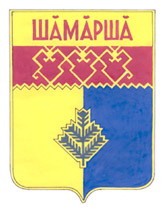                Шемуршинского  Выпуск № 9 от 31 марта  2017 года  районаГазета органов местного самоуправления Шемуршинского района Чувашской РеспубликиИздается с 2 апреля 2007 годаОтветственный исполнитель подпрограммыОтдел экономики  администрации Шемуршинского  района Чувашской Республики Соисполнители    подпрограммы (при
наличии)                           Отдел  образования и молодежной политики администрации Шемуршинского  района Чувашской Республики; Отдел сельского хозяйства и экологии администрации Шемуршинского  района Чувашской Республики;   Казенное учреждение Чувашской Республики «Центр занятости населения Шемуршинского района» Министерства труда и социальной защиты Чувашской Республики (по согласованию); Цели (цель) подпрограммы              Содействие развитию кадрового потенциала Шемуршинского района Задачи подпрограммы                   прогнозирование потребности экономики в квалифицированных кадрах;информационное и организационно-методическое обеспечение предприятий и организаций в сфере кадровой политикиЦелевые    показатели     (индикаторы)
подпрограммы                          доля организаций в районе, участвующих в формировании прогноза потребности  в квалифицированных кадрах,  от общего количества организаций в районе; количество человек, прошедших обучение по программам повышения квалификации и профессиональной  переподготовки  человек;    стабилизация регистрируемой безработицы на уровне 0,40 процента в среднем за годСроки и этапы  реализации подпрограммы 2017 – 2020 годы Объемы     финансирования 
подпрограммы                        Реализация мероприятий подпрограммы в 2017–2020 годах будет обеспечиваться за счет внебюджетных источников финансирования.Ожидаемые    результаты     реализации
подпрограммы          обеспечение хозяйствующих субъектов кадрами, квалификация которых соответствует реальным потребностям рынка труда района; повышение производительности труда в организациях района за счет повышения профессионализма занятых в отраслях экономики; создание новых рабочих мест;снижение уровня безработицы;увеличение числа хозяйствующих субъектов в районе, участвующих в формировании прогноза потребности в квалифицированных кадрах;увеличение числа хозяйствующих субъектов в районе, реализующих эффективную кадровую политику в интересах организаций и работников;улучшение качественных характеристик кадрового состава хозяйствующих субъектов№п/пЦелевой индикатор (показатель) (наименование)Ед.изм.Значение целевого индикатора (показателя)Значение целевого индикатора (показателя)Значение целевого индикатора (показателя)Значение целевого индикатора (показателя)№п/пЦелевой индикатор (показатель) (наименование)Ед.изм.20172018201920201234567Подпрограмма «Обеспечение кадрами хозяйствующих субъектов, Шемуршинского района Чувашской Республики»Подпрограмма «Обеспечение кадрами хозяйствующих субъектов, Шемуршинского района Чувашской Республики»Подпрограмма «Обеспечение кадрами хозяйствующих субъектов, Шемуршинского района Чувашской Республики»Подпрограмма «Обеспечение кадрами хозяйствующих субъектов, Шемуршинского района Чувашской Республики»Подпрограмма «Обеспечение кадрами хозяйствующих субъектов, Шемуршинского района Чувашской Республики»Подпрограмма «Обеспечение кадрами хозяйствующих субъектов, Шемуршинского района Чувашской Республики»Подпрограмма «Обеспечение кадрами хозяйствующих субъектов, Шемуршинского района Чувашской Республики»1Доля организаций в районе, участвующих в формировании прогноза потребности  в квалифицированных кадрах,  от общего количества организаций в районе%656769702Количество человек, прошедших обучение по программам повышения квалификации и профессиональной  переподготовкичел.151617173Уровень регистрируемой безработицы%0,460,430,410,40№ п/пНаименование мероприятийСрок исполненияОтветственный исполнитель1Анализ и прогноз ситуации на рынке труда.Информация о текущей численности населения и ее прогнозируемое изменение с учетом демографических и миграционных процессов. Оценка состава трудовых ресурсов.Формирование прогноза кадровой потребности.2017-2020 г.г.Отдел экономики, администрации Шемуршинского  района Чувашской Республики2Учет работодателей, осуществляющих деятельность на территории Шемуршинского  района.Учет кадровой потребности работодателей2017-2020гг.Отдел экономики, администрации Шемуршинского  района Чувашской Республики,      КУ «ЦЗН Шемуршинского района» Министерства труда и социальной защиты Чувашской Республики (по согласованию)3Разработка планов кадрового обеспечения2017-2020гг.КУ «ЦЗН Шемуршинского района» Министерства труда и социальной защиты Чувашской Республики (по согласованию)4Организация профориентации с учащимися общеобразовательных школ и родителями, направленной на получение профессий и специальностей, востребованных на рынке труда.Популяризация занятости на предприятиях района.Переориентация незанятого населения на получение востребованных на рынке труда профессий.Осуществление переподготовки кадров предприятий на востребованные специальности, повышение квалификации.2017-2020гг.Отдел  образования и  молодежной политики, администрации Шемуршинского  района:КУ «ЦЗН Шемуршинского района» Министерства труда и социальной защиты Чувашской Республики (по согласованию)5Формирование банка вакантных рабочих мест.Формирование банка соискателей рабочих мест.Организация работы по подбору гражданам подходящей работы, а работодателям по подбору работников.2017-2020гг.КУ «ЦЗН Шемуршинского района» Министерства труда и социальной защиты Чувашской Республики (по согласованию)6Информирование граждан и работодателей о положении на рынке труда, включая сведения о нормативно-правовом регулировании социально-трудовых отношений, спросе и предложении на рабочую силу в профессионально-квалификационном разрезе, востребованности трудовых услуг с учетом подготовки, переподготовки и вовлечения граждан в процесс производства2017-2020гг.Администрация Шемуршинкого района;КУ «ЦЗН Шемуршинского района» Министерства труда и социальной защиты Чувашской Республики (по согласованию)7Проведение конкурсов сочинений среди учащихся «Моя будущая профессия».2017-2020гг.Отдел  образования и  молодежной политики  администрации Шемуршинского  района Чувашской Республики.№ ппВиды работ (услуг)Полная стоимость, рублейОписание1.Разработка проектно-сметной, технической документации2.Ремонтно-строительные работы (в соответствии со сметой)3.Приобретение материалов (кроме тех, которые учтены в пункте 2)4.Приобретение оборудования (кроме того, которое учтено в пункте 2)5.Обучение/консультирование6.Строительный контроль7.Прочие расходы (описание)Итого№ ппИсточники финансирования мероприятий проектаСумма, рублей1.Бюджет сельского поселения 2.Денежные поступления от населения*3.Денежные поступления от юридических лиц, индивидуальных предпринимателей*4.Субсидия из республиканского бюджета Чувашской Республики Итого№ ппНаименование юридического лица, индивидуального предпринимателяСумма, рублей1.2.3.Итого№ ппСтатья расходов на эксплуатацию и содержание объекта общественной инфраструктуры, предусмотренного проектомСредства бюджета муниципального района (городского (сельского) поселения), рублейСредства специализированной организации, рублей*Итого, рублей1.2.3.ВсегоАлексеев О.Н.               - заместитель главы администрации Шемуршинског района начальник отдела сельского хозяйства (председатель комиссии);                                Быков Е.Н.- начальник отдела строительства и ЖКХ Шемуршинского района (заместитель председателя комиссии); Кудряшов М.А.- главный специалист-эксперт отдела строительства и ЖКХ администрации Шемуршинского района (секретарь комиссии); Ефимов О.М.- депутат Шемуршинского районного Собрания депутатов от Южного избирательного округа № 3 (по согласованию);                                        Кудряшова З.С.- начальник отдела экономики администрации Шемуршинского района; Миронова О.А.- начальник финансового отдела администрации Шемуршинского района;Фомин П.И.- председатель Шемуршинского районного совета ветеранов войны, труда, вооруженных сил и правоохранительных органов (по согласованию).Направление реализации проектаНаименование проекта, адрес или описание местоположенияПроект соответствует нормам безопасности и законодательству Российской Федерации (да/нет)Площадь, на которой реализуется проект, кв.м.Цель и задачи проектаИнициатор проектаЦелевая группаКоличество человек, заинтересованных в реализации проекта, №Критерии конкурсного отбораБалльная оценкаКомментарииI. КОЛИЧЕСТВЕННЫЕ КРИТЕРИИ I. КОЛИЧЕСТВЕННЫЕ КРИТЕРИИ I. КОЛИЧЕСТВЕННЫЕ КРИТЕРИИ I. КОЛИЧЕСТВЕННЫЕ КРИТЕРИИ Критерии комплексности Критерии комплексности Критерии комплексности Критерии комплексности 1.Минимальный перечень элементов благоустройства:ремонт дворовых проездов;обеспечение освещения дворовых территорий;установка скамеек;установка урн;10 балловРассматривается полная комплектность с учетом имеющихся объектов и их технического состояния.2.Дополнительный перечень элементов благоустройства:- оборудование детских и (или) спортивных площадок;- оборудование автомобильных парковок;-  озеленение территорий;- организация вертикальной планировки территории (при необходимости);- устройство контейнерной площадки для складирования ТБО;- ремонт тротуаров;- устройство тротуаров;- иные работыот 0 1 балл – за каждый дополнительный элемент, за устройство контейнерной площадки – 5 баллов3.Наличие ранее проведенного капитального ремонта многоквартирного дома (в части ремонта кровель и фасадов) , инженерных сетей5 баллов5 баллов если капитальный ремонт проведен в период с 2008 года Финансовые критерии Финансовые критерии Финансовые критерии Финансовые критерии 4.Финансовое участие в благоустройстве дворовой территории собственников помещений МКД и юридических лиц (уровень софинансирования) для выполнения минимального перечня работот 0 баллов1 балл за каждый 1% софинансирования.5.Финансовое участие в благоустройстве дворовой территории собственников помещений МКД и юридических лиц (уровень софинансирования) для выполнения дополнительного перечня работот 0 баллов1 балл за каждый 1% софинансирования.6.Финансовая дисциплина собственников помещений в МКД (уровень текущей задолженности за взносы капитальный ремонт многоквартирного дома)от 0 балловОтрицательный показатель.минус 1 балл за каждые 5% задолженности, округленной до целого.Критерии эффективностиКритерии эффективностиКритерии эффективностиКритерии эффективности7.Количество жителей, проживающих в многоквартирных домах, прилегающих к дворовой территорииот 0 до 10 баллов1 балл – за каждые 100 зарегистрированных жителей, максимум 10 баллов8.Применение на дворовой территории ресурсосберегающих технологий: раздельный сбор твердых бытовых отходов;прием ртутьсодержащих отходов специализированной организацией;система сбора дождевой воды и повторное использование воды;система автономного освещения на солнечных батареях;иное.  от 0 до 10 баллов2 балла за каждую технологию, максимум 10 баллов№ п.п.Наименование критерияКоличество  баллов1.Минимальный перечень элементов благоустройства2.Дополнительный перечень элементов благоустройства3.Наличие ранее проведенного капитального ремонта многоквартирного дома (в части ремонта кровель и фасадов).4.Финансовое участие в благоустройстве дворовой территории собственников помещений МКД и юридически лиц для выполнения минимального перечня работ (уровень софинансирования)5.Финансовое участие в благоустройстве дворовой территории собственников помещений МКД и юридически лиц для выполнения дополнительного перечня работ (уровень софинансирования)6.Финансовая дисциплина собственников помещений в МКД (уровень текущей задолженности за взносы капитальный ремонт многоквартирного дома)7.Количество жителей, проживающих в многоквартирных домах, прилегающих к дворовой территории8.Применение на дворовой территории ресурсосберегающих технологий: № п.п. НаименованиеПеречень, количество1.Минимальный перечень элементов благоустройства, предлагаемых к выполнению2.Дополнительный перечень элементов благоустройства, предлагаемых к выполнению3.Сведения о ранее проведенном капитальном  ремонте многоквартирного дома (в части ремонта кровель и фасадов, инженерного оборудования).4.Финансовое или трудовое участие в благоустройстве дворовой территории собственников помещений МКД и юридически лиц для выполнения минимального перечня работ (уровень софинансирования) или количество чел-часов5.Финансовое участие в благоустройстве дворовой территории собственников помещений МКД и юридически лиц для выполнения дополнительного перечня работ (уровень софинансирования)6.Финансовая дисциплина собственников помещений в МКД (уровень текущей задолженности за взносы на капитальный ремонт многоквартирного дома)7.Количество жителей, проживающих в многоквартирных домах, прилегающих к дворовой территории8.Применение на дворовой территории ресурсосберегающих технологий: Денисов В.В.– глава администрации Шемуршинского района (председатель комиссии);Алексеев О.Н.– заместитель главы администрации Шемуршинского района –начальник отдела сельского хозяйства и экологии (заместитель председателя комиссии)Кудряшов М.А.– главный специалист-эксперт отдела строительства и ЖКХ администрации Шемуршинского района (секретарь комиссии);Быков Е.Н.-начальник отдела строительства и ЖКХ администрации Шемуршинского районаДмитриев В.И.заведующий юридическим сектором отдела организационной работы администрации Шемуршинского района;Кудряшова З.С.- начальник отдела экономики администрации Шемуршинского района;Ларшникова А.Н.- главный редактор АУ ЧР «Редакция Шемуршинской районной газеты «Шăмăршă хыпарĕ» Мининформполитики Чувашии (по согласованию); Миронова О.А.- начальник финансового отдела администрации Шемуршинского района;Петьков В.А.- заместитель главы администрации Шемуршинского района- начальник отдела социального развития;Садретдинов А.А.-директор ООО «УК «Жилкомсервис» Шемуршинского района;Фомин П.И.- председатель Шемуршинского районного совета ветеранов войны, труда, вооруженных сил и правоохранительных органов (по согласованию);Хорькова В.В- директор МБОУ «Шемуршинская средняя общеобразовательная школа»;Ястребов С.В.- директор ОАО «Коммунальник» Шемуршинского района.